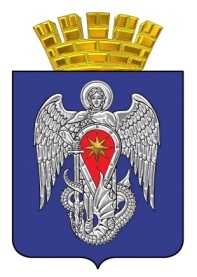 МИХАЙЛОВСКАЯ ГОРОДСКАЯ ДУМАВОЛГОГРАДСКОЙ ОБЛАСТИРЕШЕНИЕПринято Михайловской городской Думой 25 декабря .				                           № 1025О внесении изменений в решение Михайловской городской Думы от 29 декабря 2014 года № 937 «О бюджете городского округа город Михайловка на 2015 год и на плановый период 2016 и 2017 годовВ соответствии со статьей 44 Положения о бюджетном процессе в городском округе город Михайловка, утвержденного Решением Михайловской городской Думы от 31 марта 2014  года № 867, Михайловская городская Дума РЕШИЛА:Внести в Решение Михайловской городской Думы от 29 декабря 2014 года № 937 «О бюджете городского округа город Михайловка на 2015 год и на плановый период 2016 и 2017 годов» (в редакции от 09.04.2015г  № 958, от 02.07.2015г № 981, от 16.09.2015г № 998, от 27.10.2015 г. № 1007) следующие изменения:1.Пункт 1 изложить в следующей редакции:«1.Утвердить основные характеристики бюджета городского округа на 2015 год:прогнозируемый общий объем доходов бюджета городского округа в сумме 1498986,2  тыс. рублей, в том числе налоговые и неналоговые доходы 777869,4 тыс. рублей, безвозмездные поступления от других бюджетов бюджетной системы Российской Федерации в сумме  718713,8  тыс. рублей, безвозмездные поступления от негосударственных организаций и прочих безвозмездных поступленийв сумме 2403,0 тыс. рублей;общий объем расходов бюджета городского округа в сумме 1545394,0тыс. рублей, в том числе  на исполнение передаваемых полномочий и софинансирование социальных расходов за счет безвозмездных поступлений от других бюджетов бюджетной системы Российской Федерации 720615,3  тыс. рублей, расходы за счет безвозмездных поступлений от негосударственных организаций и прочих безвозмездных поступлений – 2403,0 тыс. рублей;прогнозируемый дефицит бюджета городского округа в сумме 46407,8тыс. рублей или 9,5процента  к объему доходов бюджета городского округа без учета утвержденного объема безвозмездных поступлений и доходов, полученных по дополнительным нормативам отчислений.В расходной части бюджета по подразделу 0502 «Коммунальное хозяйство» предусмотреть средства на увеличение уставного фонда МУП «Михайловское водопроводно-канализационное хозяйство» в сумме 1911,2 тыс. рублей.В расходной части бюджета по подразделу 0113 «Другие общегосударственные вопросы» предусмотреть средства на предоставление субсидий некоммерческим организациям территориального общественного самоуправления городского округа город Михайловка Волгоградской области, реализующим проекты по благоустройству территорий организаций  территориального общественного самоуправления в сумме 4746,5 тыс. рублей».2. Пункт 14-16 изложить в следующей редакции:«14.Утвердить расходы бюджета на выполнение передаваемых полномочий Волгоградской области и софинансирование социальных расходов  на 2015 год и на плановый период 2016 и 2017 годов согласно приложению № 10 к настоящему решению. 15. Утвердить объем бюджетных ассигнований дорожного фонда городского округа на 2015 год в сумме 37485,9 тыс. рублей, на 2016 год – 25120,8 тыс. рублей, на 2017 год – 20468,8 тыс. рублей.16. Предусмотреть в расходной части бюджета городского округа по подразделу 0502 «Коммунальное хозяйство» раздела 0500 «Жилищно-коммунальное хозяйство» субсидии на компенсацию выпадающих доходов ресурсоснабжающих организаций, связанных с применением ими социальных тарифов на коммунальные ресурсы и услуги технического водоснабжения, поставляемые населению, за счет средств субвенции из областного бюджета в объеме:на 2015 год – 14929,5 тыс. рублей;на 2016 год – 3853,6 тыс. рублей;на 2017 год – 7951,7 тыс. рублей.Порядок предоставления  субсидий, предоставляемых в соответствии с настоящим пунктом, устанавливается постановлением администрации городского округа». 3.Пункт 16 следующего содержания:«Утвердить программу муниципальных внутренних заимствований городского округа город Михайловка, направляемых на покрытие дефицита бюджета городского округа и погашение долговых обязательств городского округа, и источники внутреннего финансирования дефицита бюджета городского округа  на 2015 год согласно приложению № 11  и программу муниципальных внутренних заимствований городского округа город Михайловка, направляемых на покрытие дефицита бюджета городского округа и погашение долговых обязательств городского округа, и источники внутреннего финансирования дефицита бюджета городского округа  на плановый период 2016 и 2017 годов согласно приложению №  12 к настоящему решению» считать пунктом 16.1.4. Абзац 1 пункта 17 изложить в следующей редакции:«17. Иные межбюджетные трансферты на финансовое обеспечение мероприятий по временному социально-бытовому обустройству граждан Украины и лиц без гражданства, постоянно проживающих на  территории Украины, прибывших на территорию Российской Федерации в экстренном массовом порядке и находящихся в пунктах временного размещения, источником финансового обеспечения которых являются иные межбюджетные трансферты из федерального бюджета  в сумме 13116,6 тыс. рублей и средства резервного фонда Правительства Волгоградской области в сумме 1912,4 тыс. рублей,  направить на:». 5. Приложение № 3 изложить в следующей редакции:Распределение бюджетных ассигнований  по разделам и подразделам функциональной классификации расходов бюджета городского округа на 2015 год и на плановый период 2016 и 2017 годов6.Приложение № 4 изложить в следующей редакции:7. Приложение № 5 изложить в следующей редакции:Переченьстроек и объектов строительства, реконструкции и технического перевооружения для муниципальных нужд  городского округа  на 2015 год и на плановый период  2016 и 2017 годов.8. Приложение № 6 изложить в следующей редакции:9. Приложение № 7 изложить в следующей редакции:11. Приложение № 10 изложить в следующей редакции:12. Настоящее решение вступает в силу с момента подписания и подлежит официальному опубликованию.	13. Контроль  исполнения настоящего решения возложить на постоянную комиссию по бюджетной, налоговой, экономической политике и предпринимательству Михайловской городской Думы.Глава городского округа город МихайловкаВолгоградской области                 				Н.С. Ефименко25 декабря 2015 г. КодНаименованиеСумма тыс.руб.Сумма тыс.руб.Сумма тыс.руб.КодНаименование2015201620170100Общегосударственные вопросы188115,5167751,8199008,00102Функционирование высшего должностного лица субъекта Российской Федерации и муниципальных образований1197,21140,71140,70103Функционирование законодательных (представительных) органов государственной власти и представительных органов муниципальных образований1490,41470,31470,30104Функционирование Правительства РФ, высших органов государственной власти субъектов Российской Федерации, местных администраций60895,856646,757142,50106Обеспечение деятельности финансовых, налоговых и таможенных органов и органов финансового (финансово-бюджетного) надзора9173,29217,49217,40111Резервные фонды511,7500,0500,00113Другие общегосударственные вопросы114847,298776,7129537,1в т.ч. условно-утвержденные расходы0,017369,445780,00300Национальная безопасность и правоохранительная деятельность9563,98336,08336,00309Защита населения и территории от чрезвычайных ситуаций природного и техногенного характера,  гражданская оборона2537,31592,01592,00314Другие вопросы в области национальной безопасности и правоохранительной деятельности7026,66744,06744,00400Национальная экономика38810,927635,822993,80405Сельское хозяйство310,215,025,00409Дорожное хозяйство (дорожные фонды)37880,727620,822968,80412Другие вопросы в области национальной экономики620,00,00,00500Жилищно-коммунальное хозяйство107786,234558,836754,20501Жилищное хозяйство1188,81788,51883,30502Коммунальное хозяйство36111,78459,310559,90503Благоустройство62310,817500,017500,00505Другие вопросы в области жилищно-коммунального хозяйства8174,96811,06811,00700Образование962631,8626901,0718859,30701Дошкольное образование278018,2141313,5164591,80702Общее образование518692,7346072,9413515,30707Молодежная политика и оздоровление детей25326,119238,517438,50709Другие вопросы в области образования140594,8120276,1123313,70800Культура, кинематография 101073,992159,492159,40801Культура101073,992159,492159,41000Социальная политика120916,542986,060707,11001Пенсионное обеспечение6400,06600,06600,01003Социальное обеспечение населения69743,19948,516160,41004Охрана семьи и детства44773,426437,537946,71100Физическая культура и спорт13738,211700,011700,01102Массовый спорт13738,211700,011700,01200Средства массовой информации2357,12000,02000,01202Периодическая печать и издательства2357,12000,02000,01300Обслуживание государственного и муниципального долга400,04830,03224,01301Обслуживание внутреннего государственного и муниципального долга400,04830,03224,0ИТОГО1545394,01018858,81155741,8Распределение бюджетных ассигнований по разделам и подразделам,целевым статьями видам расходов классификации расходов бюджета городского округа  на 2015 год и на плановый период 2016 и 2017 годовНаименованиеРазделПодразделЦелевая статья расходовВид расходов2015 год (сумма тыс.руб.)2016 год (сумма тыс.руб.)2017 год (сумма тыс.руб.)НаименованиеРазделПодразделЦелевая статья расходовВид расходов2015 год (сумма тыс.руб.)2016 год (сумма тыс.руб.)2017 год (сумма тыс.руб.)Общегосударственные вопросы01188115,5167751,8199008,0Функционирование высшего должностного лица субъекта Российской Федерации и муниципального образования 01021197,21140,71140,7Непрограммные направления обеспечения деятельности  органов местного самоуправления010290 0 00001197,21140,71140,7Обеспечение выполнения функций главы муниципального образования010290 0 00001197,21140,71140,7Расходы на выплаты персоналу в целях обеспечения выполнения функций (государственными) муниципальными органами, казенными учреждениями, органами управления государственными внебюджетными фондами010290 0 00001001197,21140,71140,7Функционирование законодательных (представительных) органов государственной власти и представительных органов муниципальных образований 01031490,41470,31470,3Непрограммные направления обеспечения деятельности  органов местного самоуправления010390 0 00001490,41470,31470,3Обеспечение выполнения функций аппарата представительного органа муниципального образования010390 0 00001490,41470,31470,3Расходы на выплаты персоналу в целях обеспечения выполнения функций (государственными) муниципальными органами, казенными учреждениями, органами управления государственными внебюджетными фондами010390 0 00001001144,51124,31124,3Закупка товаров, работ и услуг для государственных (муниципальных) нужд010390 0 0000200339,9340,0340,0Иные бюджетные ассигнования010390 0 00008006,06,06,0Функционирование Правительства РФ, высших  исполнительных органов государственной  власти субъектов РФ, местных администраций 010460895,856646,757142,5Непрограммные направления обеспечения деятельности  органов местного самоуправления010490 0 000060895,856646,757142,5Обеспечение выполнения функций аппарата исполнительного органа муниципального образования010490 0 000053742,851652,851652,8Расходы на выплаты персоналу в целях обеспечения выполнения функций (государственными) муниципальными органами, казенными учреждениями, органами управления государственными внебюджетными фондами010490 0 000010047007,844722,844722,8Закупка товаров, работ и услуг для государственных (муниципальных) нужд010490 0 00002006455,06750,06750,0Иные бюджетные ассигнования010490 0 0000800280,0180,0180,0Обеспечение выполнения функций главы местной администрации010490 0 00001435,9920,9920,9Расходы на выплаты персоналу в целях обеспечения выполнения функций (государственными) муниципальными органами, казенными учреждениями, органами управления государственными внебюджетными фондами010490 0 00001001435,9920,9920,9Обеспечение выполнения функций аппарата исполнительного органа муниципального образования по исполнению государственных полномочий010490 0 00005717,14073,04568,8Расходы на выплаты персоналу в целях обеспечения выполнения функций (государственными) муниципальными органами, казенными учреждениями, органами управления государственными внебюджетными фондами010490 0 00001004598,33820,74285,5Закупка товаров, работ и услуг для государственных (муниципальных) нужд010490 0 00002001118,8252,3283,3Обеспечение деятельности финансовых, налоговых и таможенных органов и органов финансового (финансово-бюджетного) надзора01069173,29217,49217,4Непрограммные направления обеспечения деятельности  органов местного самоуправления010690 0 00009173,29217,49217,4Обеспечение выполнения функций аппарата финансового органа010690 0 00007628,17729,47729,4Расходы на выплаты персоналу в целях обеспечения выполнения функций (государственными) муниципальными органами, казенными учреждениями, органами управления государственными внебюджетными фондами010690 0 00001006806,76908,06908,0Закупка товаров, работ и услуг для государственных (муниципальных) нужд010690 0 0000200814,9815,4815,4Иные бюджетные ассигнования010690 0 00008006,56,06,0Обеспечение выполнения функций  контрольно-счетной комиссии010690 0 00001545,11488,01488,0Обеспечение выполнения функций аппарата контрольно-счетной комиссии010690 0 0000791,2762,5762,5Расходы на выплаты персоналу в целях обеспечения выполнения функций (государственными) муниципальными органами, казенными учреждениями, органами управления государственными внебюджетными фондами010690 0 0000100621,7589,0589,0Закупка товаров, работ и услуг для государственных (муниципальных) нужд010690 0 0000200164,0168,5168,5Иные бюджетные ассигнования010690 0 00008005,55,05,0Обеспечение выполнения функций председателя  контрольно-счетной комиссии010690 0 0000753,9725,5725,5Расходы на выплаты персоналу в целях обеспечения выполнения функций (государственными) муниципальными органами, казенными учреждениями, органами управления государственными внебюджетными фондами010690 0 0000100753,9725,5725,5Резервные фонды0111511,7500,0500,0Непрограммные расходы органов местного самоуправления011199 0 0000511,7500,0500,0Резервный фонд администрации городского округа 011199 0 0000511,7500,0500,0Иные бюджетные ассигнования011199 0 0000800511,7500,0500,0Другие общегосударственные вопросы0113114847,298776,7129537,1Муниципальная программа "Повышение качества предоставления государственных и муниципальных услуг на базе АУ "МФЦ" на территории городского округа город Михайловка на 2014-2016 годы"011301 0 000019670,713746,30,0Создание и развитие сети многофункциональных центров предоставления государственных и муниципальных услуг011301 0 00001773,10,00,0Предоставление субсидий бюджетным, автономным учреждениям и иным некоммерческим организациям011301 0 00006001773,10,00,0Обеспечение выполнения бюджетными и автономными учреждениями муниципальных заданий011301 0 000017897,613746,30,0Предоставление субсидий бюджетным, автономным учреждениям и иным некоммерческим организациям011301 0 000060017897,613746,30,0Муниципальная программа "Развитие территориального общественного самоуправления  на территории городского округа город Михайловка" на 2014-2016 годы011302 0 00004746,50,00,0Предоставление субсидии некоммерческим организациям (за исключением муниципальных учреждений)011302 0 0000432,00,00,0Предоставление субсидий бюджетным, автономным учреждениям и иным некоммерческим организациям011302 0 0000600432,00,00,0Предоставление субсидии организациям ТОС, реализующим проекты по благоустройству территории ТОС011302 0 00004314,50,00,0Предоставление субсидий бюджетным, автономным учреждениям и иным некоммерческим организациям011302 0 00006004314,50,00,0Муниципальная  программа                                     " Энергоресурсосбережение и повышение энергоэффективности городского округа город Михайловка на период до 2020 года"011331 0 000095,90,00,0Закупка товаров, работ и услуг для  муниципальных  нужд011331 0 000095,90,00,0Закупка товаров, работ и услуг для государственных (муниципальных) нужд011331 0 000020095,90,00,0Непрограммные направления обеспечения деятельности  органов местного самоуправления011390 0 000017879,616814,317161,0Обеспечение выполнения функций отделами сельских территорий011390 0 000014895,713459,013459,0Расходы на выплаты персоналу в целях обеспечения выполнения функций (государственными) муниципальными органами, казенными учреждениями, органами управления государственными внебюджетными фондами011390 0 000010014608,613459,013459,0Закупка товаров, работ и услуг для государственных (муниципальных) нужд011390 0 0000200171,70,00,0Иные бюджетные ассигнования011390 0 0000800115,40,00,0Обеспечение выполнения функций аппарата исполнительного органа муниципального образования по исполнению государственных полномочий011390 0 00002983,93355,33702,0Расходы на выплаты персоналу в целях обеспечения выполнения функций (государственными) муниципальными органами, казенными учреждениями, органами управления государственными внебюджетными фондами011390 0 00001002214,51906,11906,1Закупка товаров, работ и услуг для государственных (муниципальных) нужд011390 0 0000200769,41449,21795,9Непрограммные расходы органов местного самоуправления011399 0 000072454,568216,1112376,1Обеспечение выполнения функций казенными учреждениями011399 0 000049091,749428,249762,0Расходы на выплаты персоналу в целях обеспечения выполнения функций (государственными) муниципальными органами, казенными учреждениями, органами управления государственными внебюджетными фондами011399 0 000010026915,629179,029179,0Закупка товаров, работ и услуг для государственных (муниципальных) нужд011399 0 000020022037,720142,220476,0Иные бюджетные ассигнования011399 0 0000800138,4107,0107,0Оценка недвижимости, признание прав и регулирование отношений по муниципальной собственности011399 0 0000956,70,00,0Закупка товаров, работ и услуг для государственных (муниципальных) нужд011399 0 0000200956,70,00,0Обеспечение выполнения других обязательств органов местного самоуправления011399 0 00004377,11418,52332,1Закупка товаров, работ и услуг для государственных (муниципальных) нужд011399 0 00002001864,4332,1332,1Иные бюджетные ассигнования011399 0 00008002512,71086,42000,0Мероприятия по временному социально-бытовому обустройству лиц, вынужденно покинувших территорию Украины и находящихся в пунктах временного размещения011399 0 000013116,60,00,0Предоставление субсидий бюджетным, автономным учреждениям и иным некоммерческим организациям011399 0 00006008723,80,00,0Иные бюджетные ассигнования011399 0 00008004392,80,00,0Обеспечение выполнения бюджетными и автономными учреждениями муниципальных заданий011399 0 00002900,00,014502,0Предоставление субсидий бюджетным, автономным учреждениям и иным некоммерческим организациям011399 0 00006002900,00,014502,0Поощрение победителей конкурса на лучшую организацию работы в представительных органах011399 0 0000100,00,00,0Закупка товаров, работ и услуг для государственных (муниципальных) нужд011399 0 0000200100,00,00,0Резервный фонд Правительства Волгоградской области011399 0 00001912,40,00,0Предоставление субсидий бюджетным, автономным учреждениям и иным некоммерческим организациям011399 0 00006001273,20,00,0Иные бюджетные ассигнования011399 0 0000800639,20,00,0Условно утвержденные расходы011399 0 00000,017369,445780,0Иные бюджетные ассигнования011399 0 00008000,017369,445780,0Национальная безопасность и правоохранительная деятельность039563,98336,08336,0Защита населения и территории от чрезвычайных ситуаций природного и техногенного характера, гражданская оборона03092537,31592,01592,0Муниципальная программа "Обеспечение безопасности жизнедеятельности населения городского округа город Михайловка на 2014-2016 годы"030904 0 00002449,01592,00,0Мероприятия по предупреждению и ликвидации последствий чрезвычайных ситуаций и стихийных бедствий030904 0 00002085,31187,00,0Расходы на выплаты персоналу в целях обеспечения выполнения функций (государственными) муниципальными органами, казенными учреждениями, органами управления государственными внебюджетными фондами030904 0 0000100909,5726,00,0Закупка товаров, работ и услуг для государственных (муниципальных) нужд030904 0 00002001175,8461,00,0Мероприятия по гражданской обороне030904 0 0000363,7405,00,0Закупка товаров, работ и услуг для государственных (муниципальных) нужд030904 0 0000200363,7405,00,0Непрограммные расходы органов местного самоуправления030999 0 000088,30,01592,0Резервные средства030999 0 000088,30,00,0Предоставление субсидий бюджетным, автономным учреждениям и иным некоммерческим организациям030999 0 000060083,70,00,0Иные бюджетные ассигнования030999 0 00008004,60,00,0Мероприятия по предупреждению и ликвидации последствий чрезвычайных ситуаций и стихийных бедствий030999 0 00000,00,01187,0Расходы на выплаты персоналу в целях обеспечения выполнения функций (государственными) муниципальными органами, казенными учреждениями, органами управления государственными внебюджетными фондами030999 0 00001000,00,0726,0Закупка товаров, работ и услуг для государственных (муниципальных) нужд030999 0 00002000,00,0461,0Мероприятия по гражданской обороне030999 0 00000,00,0405,0Закупка товаров, работ и услуг для государственных (муниципальных) нужд030999 0 00002000,00,0405,0Другие вопросы в области национальной безопасности и правоохранительной деятельности03147026,66744,06744,0Муниципальная программа "Обеспечение безопасности жизнедеятельности населения городского округа город Михайловка на 2014-2016 годы"031404 0 0000103,90,00,0Другие мероприятия по обеспечению безопасности граждан031404 0 0000103,90,00,0Закупка товаров, работ и услуг для государственных (муниципальных) нужд031404 0 000020098,90,00,0Иные бюджетные ассигнования031404 0 00008005,00,00,0Муниципальная программа "Профилактика правонарушений на территории городского округа город Михайловка" на 2014-2016 годы 031405  0 0000726,90,00,0Закупка товаров, работ и услуг для  муниципальных  нужд031405  0 0000726,90,00,0Закупка товаров, работ и услуг для государственных (муниципальных) нужд031405  0 0000200516,10,00,0Иные бюджетные ассигнования031405  0 0000800210,80,00,0Непрограммные расходы органов местного самоуправления031499 0 00006195,86744,06744,0Обеспечение выполнения функций казенными учреждениями031499 0 00006195,86744,06744,0Расходы на выплаты персоналу в целях обеспечения выполнения функций (государственными) муниципальными органами, казенными учреждениями, органами управления государственными внебюджетными фондами031499 0 00001006115,36655,06655,0Закупка товаров, работ и услуг для государственных (муниципальных) нужд031499 0 000020078,487,087,0Иные бюджетные ассигнования031499 0 00008002,12,02,0Национальная экономика0438810,927635,822993,8Сельское хозяйство0405310,215,025,0Непрограммные расходы органов местного самоуправления040599 0 0000310,215,025,0Обеспечение выполнения других обязательств органов местного самоуправления040599 0 0000200,00,00,0Закупка товаров, работ и услуг для государственных (муниципальных) нужд040599 0 000020064,00,00,0Иные бюджетные ассигнования040599 0 0000800136,00,00,0Мероприятия по предупреждению и ликвидации болезней животных, их лечению, защиту населения от болезней, общих для человека и животных, в части организации и проведения мероприятий по отлову, содержанию и уничтожению безнадзорных животных040599 0 0000110,215,025,0Предоставление субсидий на иные цели бюджетным, автономным учреждениям040599 0 0000110,215,025,0Предоставление субсидий бюджетным, автономным учреждениям и иным некоммерческим организациям040599 0 0000600110,215,025,0Дорожное хозяйство (дорожные фонды)040937880,727620,822968,8Муниципальная  программа "Повышение безопасности дорожного движения на территории городского округа город Михайловка на 2014-2016 годы"040906 0 000037880,725120,80,0Строительство, капитальный ремонт, ремонт и содержание автомобильных дорог общего пользования муниципального значения, дворовых территорий многоквартирных домов, проездов к дворовым территориям за счет средств дорожного фонда040906 0 000034902,923620,80,0Закупка товаров, работ и услуг для государственных (муниципальных) нужд040906 0 00002008297,18620,80,0Капитальные вложения в объекты недвижимого имущества государственной (муниципальной) собственности040906 0 0000400300,00,00,0Обеспечение выполнения бюджетными и автономными учреждениями муниципальных заданий040906 0 000026005,80,00,0Предоставление субсидий бюджетным, автономным учреждениям и иным некоммерческим организациям040906 0 000060026005,80,00,0Предоставление субсидий на иные цели бюджетным, автономным учреждениям040906 0 0000300,015000,00,0Предоставление субсидий бюджетным, автономным учреждениям и иным некоммерческим организациям040906 0 0000600300,015000,00,0Устройство светофорных объектов на дорогах в границах городского округа в рамках мероприятий по повышению безопасности дорожного движения за счет средств дорожного фонда040906 0 00001633,00,00,0Капитальные вложения в объекты недвижимого имущества государственной (муниципальной) собственности040906 0 00004001633,00,00,0Строительство, капитальный ремонт, ремонт и содержание автомобильных дорог общего пользования, муниципального значения, дворовых территорий многоквартирных домов, проездов к дворовым территориям040906 0 0000394,80,00,0Закупка товаров, работ и услуг для государственных (муниципальных) нужд040906 0 0000200366,80,00,0Капитальные вложения в объекты недвижимого имущества государственной (муниципальной) собственности040906 0 000040028,00,00,0Обслуживание светофорных объектов на дорогах в границах городских округов в рамках мероприятий по безопасности дорожного движения за счет средств дорожного фонда040906 0 0000950,01500,00,0Предоставление субсидий на иные цели бюджетным, автономным учреждениям040906 0 0000950,01500,00,0Предоставление субсидий бюджетным, автономным учреждениям и иным некоммерческим организациям040906 0 0000600950,01500,00,0Непрограммные расходы органов местного самоуправления040999 0 00000,02500,022968,8Строительство, капитальный ремонт, ремонт и содержание автомобильных дорог общего пользования муниципального значения, дворовых территорий многоквартирных домов, проездов к дворовым территориям за счет средств дорожного фонда040999 0 00000,00,018968,8Закупка товаров, работ и услуг для государственных (муниципальных) нужд040999 0 00002000,00,03968,8Предоставление субсидий на иные цели бюджетным, автономным учреждениям040999 0 00006000,00,015000,0Обслуживание светофорных объектов на дорогах в границах городских округов в рамках мероприятий по безопасности дорожного движения за счет средств дорожного фонда040999 0 00000,00,01500,0Предоставление субсидий на иные цели бюджетным, автономным учреждениям040999 0 00000,00,01500,0Предоставление субсидий бюджетным, автономным учреждениям и иным некоммерческим организациям040999 0 00006000,00,01500,0Строительство, капитальный ремонт, ремонт и содержание автомобильных дорог общего пользования муниципального значения, дворовых территорий многоквартирных домов, проездов к дворовым территориям 040999 0 00000,02500,02500,0Закупка товаров, работ и услуг для государственных (муниципальных) нужд040999 0 00002000,02500,02500,0Другие вопросы в области национальной экономики0412620,00,00,0Муниципальная программа                      "Обновление градостроительной документации о градостроительном планировании территорий городского округа город Михайловка  на 2014-2016 годы"041207 0 0000600,00,00,0Закупка товаров, работ и услуг для муниципальных нужд041207 0 0000600,00,00,0Закупка товаров, работ и услуг для государственных (муниципальных) нужд041207 0 0000200600,00,00,0Муниципальная программа "Развитие и поддержка малого и среднего предпринимательства городского округа город Михайловка" на 2014-2016 годы041209 0 000020,00,00,0Закупка товаров, работ и услуг для муниципальных нужд041209 0 000020,00,00,0Закупка товаров, работ и услуг для государственных (муниципальных) нужд041209 0 000020020,00,00,0Жилищно-коммунальное хозяйство05107786,234558,836754,2Жилищное хозяйство05011188,81788,51883,3Муниципальная программа "Проведение капитального ремонта муниципального жилого фонда на территории городского округа город Михайловка на 2014-2016 годы"050110 0 0000215,00,00,0Закупка товаров, работ и услуг для муниципальных нужд050110 0 0000215,00,00,0Закупка товаров, работ и услуг для государственных (муниципальных) нужд050110 0 0000200215,00,00,0Муниципальная  программа                                     " Энергоресурсосбережение и повышение энергоэффективности городского округа город Михайловка на период до 2020 года"050131 0 000043,90,00,0Закупка товаров, работ и услуг для муниципальных нужд050131 0 000043,90,00,0Закупка товаров, работ и услуг для государственных (муниципальных) нужд050131 0 000020043,90,00,0Непрограммные расходы органов местного самоуправления050199 0 0000929,91788,51883,3Закупка товаров, работ и услуг для муниципальных нужд050199 0 000086,00,00,0Закупка товаров, работ и услуг для государственных (муниципальных) нужд050199 0 000020086,00,00,0Взносы на капитальный ремонт жилищного фонда050199 0 0000843,91788,51883,3Закупка товаров, работ и услуг для государственных (муниципальных) нужд050199 0 0000200843,91788,51883,3Коммунальное хозяйство050236111,78459,310559,9Муниципальная  программа                                     "Развитие и модернизация объектов коммунальной инфраструктуры городского округа город Михайловка на 2014-2016 годы"050211 0 00001961,20,00,0Бюджетные инвестиции в объекты муниципальной собственности050211 0 000050,00,00,0Капитальные вложения в объекты недвижимого имущества государственной (муниципальной) собственности050211 0 000040050,00,00,0Взносы в уставный фонд муниципальным унитарным предприятиям050211 0 00001911,20,00,0Иные бюджетные ассигнования050211 0 00008001911,20,00,0Муниципальная  программа                                     " Энергоресурсосбережение и повышение энергоэффективности городского округа город Михайловка на период до 2020 года"050231 0 00001190,80,00,0Закупка товаров, работ и услуг для государственных (муниципальных) нужд050231 0 00002001190,80,00,0Муниципальная программа "Устойчивое развитие сельских территорий на 2014-2017 годы и на период до 2020г"050233 0 000012881,10,00,0Бюджетные инвестиции в объекты муниципальной собственности050233 0 00001289,10,00,0Капитальные вложения в объекты недвижимого имущества государственной (муниципальной) собственности050233 0 00004001289,10,00,0Реализация мероприятий федеральной целевой программы  "Устойчивое развитие сельских территорий на 2014-2017 годы и на период до 2020 года" 050233 0 00002799,90,00,0Капитальные вложения в объекты недвижимого имущества государственной (муниципальной) собственности050233 0 00004002799,90,00,0Мероприятия по развитию водоснабжения в сельской местности050233 0 00005989,40,00,0Капитальные вложения в объекты недвижимого имущества государственной (муниципальной) собственности050233 0 00004005989,40,00,0Мероприятия по развитию газификации в сельской местности050233 0 00002802,70,00,0Капитальные вложения в объекты недвижимого имущества государственной (муниципальной) собственности050233 0 00004002802,70,00,0Непрограммные расходы органов местного самоуправления050299 0 000020078,68459,310559,9Закупка товаров, работ и услуг для муниципальных нужд050299 0 00005149,14605,72608,2Закупка товаров, работ и услуг для государственных (муниципальных) нужд050299 0 00002005149,14605,72608,2Компенсация выпадающих доходов ресурсоснабжающих организаций, связанных с применением ими социальных тарифов на коммунальные ресурсы и услуги технического водоснабжения, поставляемые населению050299 0 000014929,53853,67951,7Иные бюджетные ассигнования050299 0 000080014929,53853,67951,7Благоустройство050362310,817500,017500,0Ведомственная целевая программа "Благоустройство территории городского округа город Михайловка на 2013-2015 годы"050334 0 000032490,50,00,0Обеспечение выполнения бюджетными и автономными учреждениями муниципальных заданий050334 0 000030661,60,00,0Предоставление субсидий бюджетным, автономным учреждениям и иным некоммерческим организациям050334 0 000060030661,60,00,0Предоставление субсидий на иные цели бюджетным, автономным учреждениям050334 0 00001828,90,00,0Предоставление субсидий бюджетным, автономным учреждениям и иным некоммерческим организациям050334 0 00006001828,90,00,0Непрограммные расходы органов местного самоуправления050399 0 000029820,317500,017500,0Уличное освещение050399 0 000021694,90,00,0Закупка товаров, работ и услуг для государственных (муниципальных) нужд050399 0 000020021694,90,00,0в том числе субсидия на обеспечение сбалансированности бюджетов050399 0 00002006214,00,00,0Озеленение050399 0 000033,9200,0200,0Закупка товаров, работ и услуг для государственных (муниципальных) нужд050399 0 000020033,9200,0200,0Содержание мест захоронений050399 0 0000236,9300,0300,0Закупка товаров, работ и услуг для государственных (муниципальных) нужд050399 0 0000200236,9300,0300,0Прочие расходы благоустройства050399 0 00007854,65100,05100,0Закупка товаров, работ и услуг для государственных (муниципальных) нужд050399 0 00002002013,65100,05100,0Капитальные вложения в объекты недвижимого имущества государственной (муниципальной) собственности050399 0 00004005841,00,00,0Обеспечение выполнения бюджетными и автономными учреждениями муниципальных заданий050399 0 00000,011900,011900,0Предоставление субсидий бюджетным, автономным учреждениям и иным некоммерческим организациям050399 0 00006000,011900,011900,0Другие вопросы в области жилищно-коммунального хозяйства05058174,96811,06811,0Непрограммные расходы органов местного самоуправления050599 0 00007179,76811,06811,0Обеспечение выполнения функций казенными учреждениями050599 0 00007179,76811,06811,0Расходы на выплаты персоналу в целях обеспечения выполнения функций (государственными) муниципальными органами, казенными учреждениями, органами управления государственными внебюджетными фондами050599 0 00001006563,56491,06491,0Закупка товаров, работ и услуг для государственных (муниципальных) нужд050599 0 0000200522,6303,0303,0Иные бюджетные ассигнования050599 0 000080093,617,017,0Муниципальная программа "Содействие занятости населения в городском округе город Михайловка на 2014-2016 годы"050512 0 0000995,20,00,0Предоставление субсидий на иные цели бюджетным, автономным учреждениям050512 0 0000995,20,00,0Предоставление субсидий бюджетным, автономным учреждениям и иным некоммерческим организациям050512 0 0000600995,20,00,0Образование07962631,8626901,0718859,3Дошкольное образование0701278018,2141313,5164591,8Муниципальная программа "Развитие дошкольного образования на территории городского округа город Михайловка" на 2014-2016 годы070113 0 000049344,00,00,0Закупка товаров, работ и услуг в целях оказания муниципальных услуг070113 0 0000267,60,00,0Закупка товаров, работ и услуг для государственных (муниципальных) нужд070113 0 0000200267,60,00,0Бюджетные инвестиции в объекты муниципальной собственности070113 0 00002847,70,00,0Капитальные вложения в объекты недвижимого имущества государственной (муниципальной) собственности070113 0 00004002847,70,00,0Модернизация региональных систем дошкольного образования070113 0 000031345,60,00,0Капитальные вложения в объекты недвижимого имущества государственной (муниципальной) собственности070113 0 000040031345,60,00,0Строительство и реконструкция дошкольных образовательных учреждений070113 0 00006896,10,00,0Капитальные вложения в объекты недвижимого имущества государственной (муниципальной) собственности070113 0 00004006896,10,00,0Приобретение зданий, проведение капитального ремонта и оснащение оборудованием образовательных организаций, в которых планируется открытие групп дошкольного образования070113 0 00007987,00,00,0Закупка товаров, работ и услуг для государственных (муниципальных) нужд070113 0 00002007987,00,00,0Муниципальная программа "Пожарная безопасность в образовательных учреждениях" на 2014-2016 годы"070114 0 00001878,20,00,0Закупка товаров, работ и услуг в целях оказания муниципальных услуг070114 0 00001878,20,00,0Закупка товаров, работ и услуг для государственных (муниципальных) нужд070114 0 00002001878,20,00,0Муниципальная программа "Медицинское обеспечение в образовательных учреждениях" на 2014-2016 годы070115 0 00001763,50,00,0Закупка товаров, работ и услуг в целях оказания муниципальных услуг070115 0 00001763,50,00,0Расходы на выплаты персоналу в целях обеспечения выполнения функций (государственными) муниципальными органами, казенными учреждениями, органами управления государственными внебюджетными фондами070115 0 00001008,10,00,0Закупка товаров, работ и услуг для государственных (муниципальных) нужд070115 0 00002001755,40,00,0Муниципальная  программа                                     " Совершенствование материально-технической базы образовательных учреждений" на 2014-2016 годы070120 0 00001248,20,00,0Закупка товаров, работ и услуг для  муниципальных  услуг070120 0 00001248,20,00,0Закупка товаров, работ и услуг для государственных (муниципальных) нужд070120 0 00002001248,20,00,0Муниципальная  программа                                     " Энергоресурсосбережение и повышение энергоэффективности городского округа город Михайловка на период до 2020 года"070131 0 0000672,40,00,0Закупка товаров, работ и услуг в целях оказания муниципальных услуг070131 0 0000672,40,00,0Закупка товаров, работ и услуг для государственных (муниципальных) нужд070131 0 0000200672,40,00,0Ведомственная целевая программа "Организация предоставления общедоступного бесплатного дошкольного образования в муниципальных дошкольных образовательных учреждениях городского округа город Михайловка на 2013-2015 годы"070135 0 0000223111,90,00,0Обеспечение выполнения функций казенными учреждениями070135 0 000085333,50,00,0Расходы на выплаты персоналу в целях обеспечения выполнения функций (государственными) муниципальными органами, казенными учреждениями, органами управления государственными внебюджетными фондами070135 0 000010042157,80,00,0Закупка товаров, работ и услуг для государственных (муниципальных) нужд070135 0 000020041243,30,00,0Иные бюджетные ассигнования070135 0 00008001932,40,00,0Поддержка мер по обеспечению сбалансированности местных бюджетов за счет средств дотации в сфере дополнительного образования детей070135 0 0000107,50,00,0Расходы на выплаты персоналу в целях обеспечения выполнения функций (государственными) муниципальными органами, казенными учреждениями, органами управления государственными внебюджетными фондами070135 0 000010052,50,00,0Закупка товаров, работ и услуг для государственных (муниципальных) нужд070135 0 000020055,00,00,0Осуществление образовательного процесса муниципальными дошкольными образовательными организациями070135 0 0000137670,90,00,0Осуществление образовательного процесса муниципальными казенными дошкольными образовательными организациями070135 0 0000137670,90,00,0Расходы на выплаты персоналу в целях обеспечения выполнения функций (государственными) муниципальными органами, казенными учреждениями, органами управления государственными внебюджетными фондами070135 0 0000100137670,90,00,0Непрограммные расходы органов местного самоуправления070199 0 00000,0141313,5164591,8Обеспечение выполнения функций казенными учреждениями070199 0 00000,074708,074708,0Расходы на выплаты персоналу в целях обеспечения выполнения функций (государственными) муниципальными органами, казенными учреждениями, органами управления государственными внебюджетными фондами070199 0 00001000,041105,041105,0Закупка товаров, работ и услуг для государственных (муниципальных) нужд070199 0 00002000,032753,032753,0Иные бюджетные ассигнования070199 0 00008000,0850,0850,0Осуществление образовательного процесса муниципальными дошкольными образовательными организациями070199 0 00000,066605,589883,8Осуществление образовательного процесса муниципальными казенными дошкольными образовательными организациями070199 0 00000,066605,589883,8Расходы на выплаты персоналу в целях обеспечения выполнения функций (государственными) муниципальными органами, казенными учреждениями, органами управления государственными внебюджетными фондами070199 0 00001000,066605,589883,8Общее образование0702518692,7346072,9413515,3Муниципальная программа "Пожарная безопасность в образовательных учреждениях" на 2014-2016 годы"070214 0 00003297,70,00,0Закупка товаров, работ и услуг в целях оказания муниципальных услуг070214 0 00003297,70,00,0Закупка товаров, работ и услуг для государственных (муниципальных) нужд070214 0 00002003297,70,00,0Муниципальная программа "Медицинское обеспечение в образовательных учреждениях" на 2014-2016 годы070215 0 00002429,60,00,0Закупка товаров, работ и услуг в целях оказания муниципальных услуг070215 0 00002429,60,00,0Расходы на выплаты персоналу в целях обеспечения выполнения функций (государственными) муниципальными органами, казенными учреждениями, органами управления государственными внебюджетными фондами070215 0 00001002,8Закупка товаров, работ и услуг для государственных (муниципальных) нужд070215 0 00002002426,80,00,0Муниципальная программа "Духовно - нравственное воспитание детей и подростков городского округа город Михайловка" на 2014-2016 годы070217 0 00009,00,00,0Закупка товаров, работ и услуг в целях оказания муниципальных услуг070217 0 00009,00,00,0Закупка товаров, работ и услуг для государственных (муниципальных) нужд070217 0 00002009,00,00,0Муниципальная программа "Формирование здорового образа жизни обучающихся  городского округа город Михайловка" на 2014-2016 годы070218 0 00005,00,00,0Закупка товаров, работ и услуг в целях оказания муниципальных услуг070218 0 00005,00,00,0Закупка товаров, работ и услуг для государственных (муниципальных) нужд070218 0 00002005,00,00,0Муниципальная программа "Одаренные дети" на 2014-2016 годы070219 0 0000120,00,00,0Закупка товаров, работ и услуг для  муниципальных  услуг070219 0 0000120,00,00,0Расходы на выплаты персоналу в целях обеспечения выполнения функций (государственными) муниципальными органами, казенными учреждениями, органами управления государственными внебюджетными фондами070219 0 000010078,00,00,0Закупка товаров, работ и услуг для государственных (муниципальных) нужд070219 0 000020042,00,00,0Муниципальная программа "Совершенствование материально-технической базы образовательных учреждений" на 2014-2016 годы070220 0 00004791,50,00,0Закупка товаров, работ и услуг в целях оказания муниципальных услуг070220 0 00004791,50,00,0Закупка товаров, работ и услуг для государственных (муниципальных) нужд070220 0 00002004791,50,00,0Муниципальная программа "Комплекс мер по укреплению пожарной безопасности муниципальных бюджетных учреждений, находящихся в ведении отдела по спорту и молодежной политике администрации городского округа город Михайловка на 2014-2016 годы"070222 0 0000100,00,00,0Закупка товаров, работ и услуг в целях оказания муниципальных услуг070222 0 0000100,00,00,0Закупка товаров, работ и услуг для государственных (муниципальных) нужд070222 0 0000200100,00,00,0Муниципальная программа "Организация питания, отдыха и оздоровления обучающихся в муниципальных образовательных учреждениях городского округа город Михайловка" на 2014-2016 годы070225 0 00007299,46944,60,0Организация питания в муниципальных образовательных учреждениях070225 0 00003145,03270,00,0Обеспечение выполнения функций казенными учреждениями070225 0 00003145,03270,00,0Закупка товаров, работ и услуг для государственных (муниципальных) нужд070225 0 00002003145,03270,00,0Непрограммные расходы органов местного самоуправления070299 0 00000,00,03270,0Обеспечение выполнения функций по организации питания казенными учреждениями070299 0 00000,00,03270,0Закупка товаров, работ и услуг для государственных (муниципальных) нужд070299 0 00002000,00,03270,0Организация питания детей из малообеспеченных семей и детей, находящихся на учете у фтизиатра, в муниципальных образовательных учреждениях070225 0 00004154,43674,60,0Обеспечение выполнения функций казенными учреждениями070225 0 00004154,43674,60,0Закупка товаров, работ и услуг для государственных (муниципальных) нужд070225 0 00002004154,43674,60,0Непрограммные расходы органов местного самоуправления070299 0 00000,00,03674,6Организация питания детей из малообеспеченных семей и детей, находящихся на учете у фтизиатра, в муниципальных образовательных учреждениях070299 0 00000,00,03674,6Закупка товаров, работ и услуг для государственных (муниципальных) нужд070299 0 00002000,00,03674,6Ведомственная целевая программа "Обеспечение доступности и качества образования для населения городского округа город Михайловка" на 2013-2015 годы070236 0 0000496433,00,00,0Обеспечение деятельности муниципальных общеобразовательных учреждений070236 0 0000418799,90,00,0Обеспечение выполнения функций казенными учреждениями070236 0 000086025,70,00,0Расходы на выплаты персоналу в целях обеспечения выполнения функций (государственными) муниципальными органами, казенными учреждениями, органами управления государственными внебюджетными фондами070236 0 00001001296,00,00,0Закупка товаров, работ и услуг для государственных (муниципальных) нужд070236 0 000020080856,60,00,0Иные бюджетные ассигнования070236 0 00008003873,10,00,0Осуществление образовательного процесса муниципальными  общеобразовательными организациями070236 0 0000332774,20,00,0Осуществление образовательного процесса муниципальными казенными общеобразовательными организациями070236 0 0000332774,20,00,0Расходы на выплаты персоналу в целях обеспечения выполнения функций (государственными) муниципальными органами, казенными учреждениями, органами управления государственными внебюджетными фондами070236 0 0000100326188,70,00,0Закупка товаров, работ и услуг для государственных (муниципальных) нужд070236 0 00002006585,50,00,0Обеспечение деятельности муниципальных  учреждений дополнительного образования070236 0 000077410,60,00,0Обеспечение выполнения функций казенными учреждениями дополнительного образования070236 0 000040303,30,00,0Расходы на выплаты персоналу в целях обеспечения выполнения функций (государственными) муниципальными органами, казенными учреждениями, органами управления государственными внебюджетными фондами070236 0 000010035857,90,00,0Закупка товаров, работ и услуг для государственных (муниципальных) нужд070236 0 00002004050,60,00,0Иные бюджетные ассигнования070236 0 0000800394,80,00,0Обеспечение выполнения бюджетными и автономными учреждениями муниципальных заданий070236 0 000037107,30,00,0Предоставление субсидий бюджетным, автономным учреждениям и иным некоммерческим организациям070236 0 000060037107,30,00,0Поддержка мер по обеспечению сбалансированности местных бюджетов за счет средств дотации в сфере дополнительного образования детей070236 0 0000112,50,00,0Расходы на выплаты персоналу в целях обеспечения выполнения функций (государственными) муниципальными органами, казенными учреждениями, органами управления государственными внебюджетными фондами070236 0 000010057,50,00,0Закупка товаров, работ и услуг для государственных (муниципальных) нужд070236 0 000020055,00,00,0Обеспечение государственных социальных гарантий молодым специалистам, работающих в муниципальных учреждениях, расположенных в сельских поселениях и рабочих поселках 070236 0 0000110,00,00,0Обеспечение выполнения функций казенными учреждениями070236 0 0000110,00,00,0Расходы на выплаты персоналу в целях обеспечения выполнения функций (государственными) муниципальными органами, казенными учреждениями, органами управления государственными внебюджетными фондами070236 0 0000100110,00,00,0Непрограммные расходы органов местного самоуправления070299 0 00000,0339128,3406570,7Обеспечение деятельности муниципальных общеобразовательных учреждений070299 0 00000,0254619,3322061,7Обеспечение выполнения функций казенными учреждениями070299 0 00000,061578,061578,0Закупка товаров, работ и услуг для государственных (муниципальных) нужд070299 0 00002000,058719,058719,0Иные бюджетные ассигнования070299 0 00008000,02859,02859,0Осуществление образовательного процесса муниципальными  общеобразовательными организациями070299 0 00000,0193041,3260483,7Осуществление образовательного процесса муниципальными казенными общеобразовательными организациями070299 0 00000,0193041,3260483,7Расходы на выплаты персоналу в целях обеспечения выполнения функций (государственными) муниципальными органами, казенными учреждениями, органами управления государственными внебюджетными фондами070299 0 00001000,0193041,3260483,7Обеспечение деятельности муниципальных  учреждений дополнительного образования070299 0 00000,084399,084399,0Обеспечение выполнения функций казенными учреждениями070299 0 00000,046041,046041,0Расходы на выплаты персоналу в целях обеспечения выполнения функций (государственными) муниципальными органами, казенными учреждениями, органами управления государственными внебюджетными фондами070299 0 00001000,041743,041743,0Закупка товаров, работ и услуг для государственных (муниципальных) нужд070299 0 00002000,03988,03988,0Иные бюджетные ассигнования070299 0 00008000,0310,0310,0Обеспечение выполнения бюджетными и автономными учреждениями муниципальных заданий070299 0 00000,038358,038358,0Предоставление субсидий бюджетным, автономным учреждениям и иным некоммерческим организациям070299 0 00006000,038358,038358,0Обеспечение государственных социальных гарантий молодым специалистам, работающих в муниципальных учреждениях, расположенных в сельских поселениях и рабочих поселках 070299 0 00000,0110,0110,0Обеспечение выполнения функций казенными учреждениями070299 0 00000,0110,0110,0Расходы на выплаты персоналу в целях обеспечения выполнения функций (государственными) муниципальными органами, казенными учреждениями, органами управления государственными внебюджетными фондами070299 0 00001000,0110,0110,0Муниципальная программа "Комплекс мер по укреплению пожарной безопасности учреждений культуры городского округа город Михайловка на 2014-2016 годы"070227 0 000058,00,00,0Предоставление субсидий на иные цели бюджетным, автономным учреждениям070227 0 000058,00,00,0Предоставление субсидий бюджетным, автономным учреждениям и иным некоммерческим организациям070227 0 000060058,00,00,0Муниципальная программа "Развитие физической культуры и спорта на территории городского округа город Михайловка на 2014-2016 годы"070230 0 0000452,80,00,0Обеспечение выполнения функций казенными учреждениями дополнительного образования070230 0 0000277,30,00,0Расходы на выплаты персоналу в целях обеспечения выполнения функций (государственными) муниципальными органами, казенными учреждениями, органами управления государственными внебюджетными фондами070230 0 0000100277,30,00,0Закупка товаров, работ и услуг в целях оказания муниципальных услуг070230 0 0000139,00,00,0Закупка товаров, работ и услуг для государственных (муниципальных) нужд070230 0 0000200139,00,00,0Предоставление субсидий на иные цели бюджетным, автономным учреждениям070230 0 000036,50,00,0Предоставление субсидий бюджетным, автономным учреждениям и иным некоммерческим организациям070230 0 000060036,50,00,0Муниципальная  программа                                     "Энергоресурсосбережение и повышение энергоэффективности городского округа город Михайловка на период до 2020 года"070231 0 0000132,30,00,0Закупка товаров, работ и услуг в целях оказания муниципальных услуг070231 0 0000132,30,00,0Закупка товаров, работ и услуг для государственных (муниципальных) нужд070231 0 0000200132,30,00,0Муниципальная программа "Формирование доступной среды жизнедеятельности для инвалидов и маломобильных групп населения в городском округе город Михайловка" на 2014-2016 годы070232 0 00003564,40,00,0Закупка товаров, работ и услуг в целях оказания муниципальных услуг070232 0 000017,70,00,0Закупка товаров, работ и услуг для государственных (муниципальных) нужд070232 0 000020017,70,00,0Проведение мероприятий по формированию сети базовых общеобразовательных организаций, в которых созданы условия для инклюзивного обучения детей-инвалидов в рамках государственной программы РФ "Доступная среда" на 2011-2015 годы070232 0 00001525,10,00,0Закупка товаров, работ и услуг для государственных (муниципальных) нужд070232 0 00002001525,10,00,0Мероприятия, направленные на создание в общеобразовательных организациях условий для инклюзивного обучения детей инвалидов в рамках государственной программы РФ "Доступная среда" на 2011-2015 годы070232 0 00002021,60,00,0Закупка товаров, работ и услуг для государственных (муниципальных) нужд070232 0 00002002021,60,00,0Молодежная политика и оздоровление детей070725326,119238,517438,5Муниципальная программа "Содействие занятости населения в городском округе город Михайловка на 2014-2016 годы"070712 0 0000200,00,00,0Закупка товаров, работ и услуг в целях оказания муниципальных услуг070712 0 0000200,00,00,0Закупка товаров, работ и услуг для государственных (муниципальных) нужд070712 0 0000200200,00,00,0Ведомственная целевая программа "Молодежь Михайловки" на 2013-2015 годы070737 0 000015710,20,00,0Обеспечение выполнения функций казенными учреждениями070737 0 00008136,00,00,0Расходы на выплаты персоналу в целях обеспечения выполнения функций (государственными) муниципальными органами, казенными учреждениями, органами управления государственными внебюджетными фондами070737 0 00001006163,40,00,0Закупка товаров, работ и услуг для государственных (муниципальных) нужд070737 0 00002001930,00,00,0Иные бюджетные ассигнования070737 0 000080042,60,00,0Обеспечение выполнения бюджетными и автономными учреждениями муниципальных заданий070737 0 00003603,00,00,0Предоставление субсидий бюджетным, автономным учреждениям и иным некоммерческим организациям070737 0 00006003603,00,00,0Предоставление субсидий на иные цели бюджетным, автономным учреждениям070737 0 00001040,00,00,0Предоставление субсидий бюджетным, автономным учреждениям и иным некоммерческим организациям070737 0 00006001040,00,00,0Организация отдыха детей в каникулярное время070737 0 00002931,20,00,0Социальное обеспечение и иные выплаты населению070737 0 0000300619,20,00,0Предоставление субсидий бюджетным, автономным учреждениям и иным некоммерческим организациям070737 0 00006001825,50,00,0Иные бюджетные ассигнования070737 0 0000800486,50,00,0Непрограммные расходы органов местного самоуправления070799 0 00000,010298,010298,0Обеспечение выполнения функций казенными учреждениями070799 0 00000,06922,06922,0Расходы на выплаты персоналу в целях обеспечения выполнения функций (государственными) муниципальными органами, казенными учреждениями, органами управления государственными внебюджетными фондами070799 0 00001000,05457,05457,0Закупка товаров, работ и услуг для государственных (муниципальных) нужд070799 0 00002000,01441,01441,0Иные бюджетные ассигнования070799 0 00008000,024,024,0Обеспечение выполнения бюджетными и автономными учреждениями муниципальных заданий070799 0 00000,03376,03376,0Предоставление субсидий бюджетным, автономным учреждениям и иным некоммерческим организациям070799 0 00006000,03376,03376,0Муниципальная программа "Организация питания, отдыха и оздоровления обучающихся в муниципальных образовательных учреждениях городского округа город Михайловка" на 2014-2016 годы070725 0 00009279,98940,50,0Мероприятия по организации отдыха и оздоровления детей в каникулярный период на базе муниципальных образовательных учреждений 070725 0 00002139,41800,00,0Обеспечение выполнения функций казенными учреждениями070725 0 00001860,01536,30,0Закупка товаров, работ и услуг для государственных (муниципальных) нужд070725 0 00002001860,01536,30,0Обеспечение выполнения функций казенными учреждениями дополнительного образования070725 0 0000102,3105,00,0Закупка товаров, работ и услуг для государственных (муниципальных) нужд070725 0 0000200102,3105,00,0Предоставление субсидий на иные цели бюджетным, автономным учреждениям070725 0 0000177,1158,70,0Предоставление субсидий бюджетным, автономным учреждениям и иным некоммерческим организациям070725 0 0000600177,1158,70,0Организация отдыха детей в каникулярный период в лагерях дневного пребывания на базе муниципальных образовательных учреждений 070725 0 00007140,57140,50,0Обеспечение выполнения функций казенными учреждениями070725 0 00001744,61620,30,0Закупка товаров, работ и услуг для государственных (муниципальных) нужд070725 0 00002001744,61620,30,0Предоставление субсидий на иные цели бюджетным, автономным учреждениям070725 0 00005395,95520,20,0Предоставление субсидий бюджетным, автономным учреждениям и иным некоммерческим организациям070725 0 00006005395,95520,20,0Непрограммные расходы органов местного самоуправления070799 0 00000,00,07140,5Организация отдыха детей  в каникулярный период в лагерях дневного пребывания на базе муниципальных образовательных организаций070799 0 00000,00,07140,5Закупка товаров, работ и услуг для государственных (муниципальных) нужд070799 0 00002000,00,01620,3Предоставление субсидий бюджетным, автономным учреждениям и иным некоммерческим организациям070799 0 00006000,00,05520,2Муниципальная программа "Комплекс мер по укреплению пожарной безопасности муниципальных бюджетных учреждений, находящихся в ведении отдела по спорту и  молодежной политике администрации городского округа город Михайловка на 2014-2016 годы"070722 0 0000136,00,00,0Закупка товаров, работ и услуг в целях оказания муниципальных услуг070722 0 000021,00,00,0Закупка товаров, работ и услуг для государственных (муниципальных) нужд070722 0 000020021,00,00,0Предоставление субсидий на иные цели бюджетным, автономным учреждениям070722 0 0000115,00,00,0Предоставление субсидий бюджетным, автономным учреждениям и иным некоммерческим организациям070722 0 0000600115,00,00,0Другие вопросы в области образования0709140594,8120276,1123313,7Непрограммные расходы органов местного самоуправления070999 0 000024337,224773,0123313,7Обеспечение выполнения функций казенными учреждениями070999 0 000024337,224773,024773,0Расходы на выплаты персоналу в целях обеспечения выполнения функций (государственными) муниципальными органами, казенными учреждениями, органами управления государственными внебюджетными фондами070999 0 000010022775,523440,023440,0Закупка товаров, работ и услуг для государственных (муниципальных) нужд070999 0 00002001561,51329,01329,0Иные бюджетные ассигнования070999 0 00008000,24,04,0Организация питания в муниципальных образовательных учреждениях070999 0 00000,00,092200,0Обеспечение выполнения бюджетными и автономными учреждениями муниципальных заданий070999 0 00000,00,092200,0Предоставление субсидий бюджетным, автономным учреждениям и иным некоммерческим организациям070999 0 00006000,00,092200,0Организация питания детей из малообеспеченных семей и детей, находящихся на учете у фтизиатра, в муниципальных образовательных учреждениях070999 0 00000,00,06340,7Обеспечение выполнения бюджетными и автономными учреждениями муниципальных заданий070999 0 00000,00,06340,7Предоставление субсидий бюджетным, автономным учреждениям и иным некоммерческим организациям070999 0 00006000,00,06340,7Муниципальная программа "Организация питания, отдыха и оздоровления обучающихся в муниципальных образовательных учреждениях городского округа город Михайловка" на 2014-2016 годы070925 0 0000116257,695503,10,0Организация питания в муниципальных образовательных учреждениях070925 0 0000104092,092200,00,0Обеспечение выполнения бюджетными и автономными учреждениями муниципальных заданий070925 0 0000104092,092200,00,0Предоставление субсидий бюджетным, автономным учреждениям и иным некоммерческим организациям070925 0 0000600104092,092200,00,0Организация питания детей из малообеспеченных семей и детей, находящихся на учете у фтизиатра, в муниципальных образовательных учреждениях070925 0 000012165,63303,10,0Обеспечение выполнения бюджетными и автономными учреждениями муниципальных заданий070925 0 000012165,63303,10,0Предоставление субсидий бюджетным, автономным учреждениям и иным некоммерческим организациям070925 0 000060012165,63303,10,0Культура, кинематография 08101073,992159,492159,4Культура0801101073,992159,492159,4Ведомственная целевая программа "Сохранения и развитие культуры городского округа город Михайловка" на 2013-2015 годы080138 0 000095501,00,00,0Обеспечение выполнения функций казенными учреждениями080138 0 000043693,80,00,0Расходы на выплаты персоналу в целях обеспечения выполнения функций (государственными) муниципальными органами, казенными учреждениями, органами управления государственными внебюджетными фондами080138 0 000010029338,90,00,0Закупка товаров, работ и услуг для государственных (муниципальных) нужд080138 0 000020014142,70,00,0Иные бюджетные ассигнования080138 0 0000800212,20,00,0Закупка товаров, работ и услуг в целях оказания муниципальных услуг080138 0 0000260,80,00,0Закупка товаров, работ и услуг для государственных (муниципальных) нужд080138 0 0000200260,80,00,0Подключение общедоступных библиотек муниципальных образований к сети Интернет и развитие библиотечного дела с учетом задачи расширения информационных технологий и оцифровки080138 0 000057,90,00,0Предоставление субсидий бюджетным, автономным учреждениям и иным некоммерческим организациям080138 0 000060057,90,00,0Обеспечение выполнения бюджетными и автономными учреждениями муниципальных заданий080138 0 000050590,30,00,0Предоставление субсидий бюджетным, автономным учреждениям и иным некоммерческим организациям080138 0 000060050590,30,00,0Предоставление субсидий на иные цели бюджетным, автономным учреждениям080138 0 0000898,20,00,0Предоставление субсидий бюджетным, автономным учреждениям и иным некоммерческим организациям080138 0 0000600898,20,00,0Муниципальная программа "Укрепление и развитие материально-технической базы учреждений культуры городского округа город Михайловка на 2015-2017 годы"080139 0 00003358,20,00,0Закупка товаров, работ и услуг в целях оказания муниципальных услуг080139 0 00003173,00,00,0Закупка товаров, работ и услуг для государственных (муниципальных) нужд080139 0 00002003173,00,00,0Предоставление субсидий на иные цели бюджетным, автономным учреждениям080139 0 0000185,20,00,0Предоставление субсидий бюджетным, автономным учреждениям и иным некоммерческим организациям080139 0 0000600185,20,00,0Непрограммные расходы органов местного самоуправления080199 0 00001704,892159,492159,4Комплектование книжных фондов библиотек080199 0 000027,430,430,4Закупка товаров, работ и услуг для государственных (муниципальных) нужд080199 0 000020027,430,430,4Государственная поддержка муниципальных учреждений культуры, находящихся на территориях сельских поселений 080199 0 0000200,00,00,0Закупка товаров, работ и услуг для государственных (муниципальных) нужд080199 0 0000200100,00,00,0Предоставление субсидий бюджетным, автономным учреждениям и иным некоммерческим организациям080199 0 0000600100,00,00,0Государственная поддержка лучших работников муниципальных учреждений культуры, находящихся на территориях сельских поселений 080199 0 000050,00,00,0Предоставление субсидий бюджетным, автономным учреждениям и иным некоммерческим организациям080199 0 000060050,00,00,0Закупка товаров, работ и услуг в целях оказания муниципальных услуг080199 0 00001377,20,00,0Закупка товаров, работ и услуг для государственных (муниципальных) нужд080199 0 00002001377,20,00,0Обеспечение выполнения функций казенными учреждениями080199 0 00000,041974,041974,0Расходы на выплаты персоналу в целях обеспечения выполнения функций (государственными) муниципальными органами, казенными учреждениями, органами управления государственными внебюджетными фондами080199 0 00001000,029685,029685,0Закупка товаров, работ и услуг для государственных (муниципальных) нужд080199 0 00002000,012101,012101,0Иные бюджетные ассигнования080199 0 00008000,0188,0188,0Обеспечение выполнения бюджетными и автономными учреждениями муниципальных заданий080199 0 00000,050155,050155,0Предоставление субсидий бюджетным, автономным учреждениям и иным некоммерческим организациям080199 0 00006000,050155,050155,0Предоставление субсидий на иные цели бюджетным, автономным учреждениям080199 0 000050,20,00,0Предоставление субсидий бюджетным, автономным учреждениям и иным некоммерческим организациям080199 0 000060050,20,00,0Муниципальная программа "Комплекс мер по укреплению пожарной безопасности учреждений культуры городского округа город Михайловка на 2014-2016 годы"080127 0 0000509,90,00,0Закупка товаров, работ и услуг в целях оказания муниципальных услуг080127 0 0000390,90,00,0Закупка товаров, работ и услуг для государственных (муниципальных) нужд080127 0 0000200390,90,00,0Предоставление субсидий на иные цели бюджетным, автономным учреждениям080127 0 0000119,00,00,0Предоставление субсидий бюджетным, автономным учреждениям и иным некоммерческим организациям080127 0 0000600119,00,00,0Социальная политика10120916,542986,060707,1Пенсионное  обеспечение 10016400,06600,06600,0Непрограммные расходы органов местного самоуправления100199 0 00006400,06600,06600,0Доплаты к пенсиям   муниципальных служащих100199 0 00006400,06600,06600,0Социальное обеспечение и иные выплаты населению100199 0 00003006400,06600,06600,0Социальное обеспечение населения100369743,19948,516160,4Муниципальная программа "Молодой семье - доступное жилье в городском округе город Михайловка на 2014-2016 годы"100329 0 00002399,12333,80,0Социальное обеспечение и иные выплаты населению100329 0 00002399,12333,80,0Социальное обеспечение и иные выплаты населению100329 0 00003002399,12333,80,0Непрограммные расходы органов местного самоуправления100399 0 000067344,07614,716160,4Обеспечение жильем молодых семей за счет средств федерального бюджета100399 0 00004013,50,00,0Социальное обеспечение и иные выплаты населению100399 0 00003004013,50,00,0Обеспечение жильем молодых семей за счет средств областного бюджета100399 0 00004487,80,00,0Социальное обеспечение и иные выплаты населению100399 0 00003004487,80,00,0Социальное обеспечение и иные выплаты населению100399 0 00000,00,02000,0Социальное обеспечение и иные выплаты населению100399 0 00003000,00,02000,0Предоставление гражданам  субсидий на оплату жилого помещения и коммунальных услуг 100399 0 000043250,05293,510840,3Содержание органов по предоставлению гражданам  субсидий на оплату жилого помещения и коммунальных услуг 100399 0 00002338,02186,72186,7Расходы на выплаты персоналу в целях обеспечения выполнения функций (государственными) муниципальными органами, казенными учреждениями, органами управления государственными внебюджетными фондами100399 0 00001002122,02093,92093,9Закупка товаров, работ и услуг для государственных (муниципальных) нужд100399 0 0000200216,092,892,8Пособия и компенсации гражданам100399 0 000040912,03106,88653,6Закупка товаров, работ и услуг для государственных (муниципальных) нужд100399 0 00002001033,288,9247,5Социальное обеспечение и иные выплаты населению100399 0 000030039878,83017,98406,1Предоставление мер социальной поддержки по оплате жилья и коммунальных услуг специалистам учреждений культуры и кинематографии, работающим и проживающим в сельской местности100399 0 00001142,20,00,0Социальное обеспечение и иные выплаты населению100399 0 0000300842,20,00,0Предоставление субсидий бюджетным, автономным учреждениям и иным некоммерческим организациям100399 0 0000600300,0Предоставление мер социальной поддержки по оплате жилья и коммунальных услуг работникам библиотек и медицинским работникам образовательных учреждений, работающим и проживающим в сельской местности100399 0 0000137,826,526,5Предоставление мер социальной поддержки по оплате жилья и коммунальных услуг работникам библиотек и медицинским работникам казенных образовательных учреждений, работающим и проживающим в сельской местности100399 0 0000137,826,526,5Социальное обеспечение и иные выплаты населению100399 0 0000300137,826,526,5Предоставление мер социальной поддержки по оплате жилого помещения и отдельных видов коммунальных услуг, предоставляемых педагогическим работникам образовательных учреждений, проживающим и работающим  в сельской местности100399 0 00004312,72294,73293,6Предоставление мер социальной поддержки по оплате жилого помещения и отдельных видов коммунальных услуг, предоставляемых педагогическим работникам казенных образовательных учреждений, проживающим и работающим  в сельской местности100399 0 00004312,72294,73293,6Социальное обеспечение и иные выплаты населению100399 0 00003004312,72294,73293,6Резервные средства100399 0 00001900,00,00,0Социальное обеспечение и иные выплаты населению100399 0 00003001900,00,00,0Резервный фонд Правительства Волгоградской области100399 0 00008100,00,00,0Социальное обеспечение и иные выплаты населению100399 0 00003008100,00,00,0Охрана семьи и детства100444773,426437,537946,7Компенсация части родительской платы за содержание ребенка в государственных и муниципальных образовательных учреждениях, реализующих основную общеобразовательную программу дошкольного образования100499 0 000012103,68432,612103,6Пособия и компенсации гражданам и иные социальные выплаты, кроме публичных нормативных обязательств100499 0 000012103,68432,612103,6Закупка товаров, работ и услуг для государственных (муниципальных) нужд100499 0 0000200136,895,3136,8Социальное обеспечение и иные выплаты населению100499 0 000030011966,88337,311966,8Содержание ребенка в семье опекуна и приемной семье, а также вознаграждение, причитающееся приемному родителю100499 0 000032669,818004,925843,1Выплаты опекунам и  приемным семьям на содержание подопечных детей100499 0 000020353,811862,817027,1Социальное обеспечение и иные выплаты населению100499 0 000030020353,811862,817027,1Вознаграждение, причитающееся приемному родителю100499 0 000012316,06142,18816,0Социальное обеспечение и иные выплаты населению100499 0 000030012316,06142,18816,0 Физическая культура и спорт1113738,211700,011700,0Массовый спорт110213738,211700,011700,0Муниципальная программа "Развитие физической культуры и спорта на территории городского округа город Михайловка на 2014-2016 годы"110230 0 000013738,211700,00,0Закупка товаров, работ и услуг в целях оказания муниципальных услуг110230 0 00002038,20,00,0Расходы на выплаты персоналу в целях обеспечения выполнения функций (государственными) муниципальными органами, казенными учреждениями, органами управления государственными внебюджетными фондами110230 0 0000100585,20,00,0Закупка товаров, работ и услуг для государственных (муниципальных) нужд110230 0 00002001453,00,00,0Обеспечение выполнения бюджетными и автономными учреждениями муниципальных заданий110230 0 000011700,011700,00,0Предоставление субсидий бюджетным, автономным учреждениям и иным некоммерческим организациям110230 0 000060011700,011700,00,00Непрограммные расходы органов местного самоуправления110299 0 00000,000,0011700,00Обеспечение выполнения бюджетными и автономными учреждениями муниципальных заданий110299 0 00000,000,0011700,00Предоставление субсидий бюджетным, автономным учреждениям и иным некоммерческим организациям110299 0 00006000,000,0011700,00Средства массовой информации122357,12000,02000,0Периодическая печать и издательства12022357,12000,02000,0Непрограммные расходы органов местного самоуправления120299 0 00002357,12000,02000,0Обеспечение выполнения бюджетными и автономными учреждениями муниципальных заданий120299 0 00002000,02000,02000,0Предоставление субсидий бюджетным, автономным учреждениям и иным некоммерческим организациям120299 0 00006002000,02000,02000,0Субсидия на софинансирование расходных обязательств, возникающих в связи с доведением до сведения жителей муниципальных районов и (или) городских округов Волгоградской области официальной информации о социально-экономическом и культурном развитии муниципального района и (или)городского округа 120299 0 0000357,10,000,00Предоставление субсидий бюджетным, автономным учреждениям и иным некоммерческим организациям120299 0 0000600357,10,00,0Обслуживание государственного и муниципального долга13400,04830,003224,00Обслуживание государственного внутреннего и муниципального долга1301400,04830,003224,00Непрограммные расходы органов местного самоуправления130199 0 0000400,04830,003224,00Процентные платежи по кредитам кредитных организаций130199 0 0000400,04830,003224,00Обслуживание государственного (муниципального) долга130199 0 0000700400,04830,03224,0Итого расходов1545394,01018858,81155741,8Наименование отрасли, объектаСумма  тыс. руб.Сумма  тыс. руб.Сумма  тыс. руб.Сумма  тыс. руб.Сумма  тыс. руб.Сумма  тыс. руб.Сумма  тыс. руб.Наименование отрасли, объектаРПРКЦСРКВРв том числе по годамв том числе по годамв том числе по годамНаименование отрасли, объектаРПРКЦСРКВР201520162017Национальная экономика04Дорожное хозяйство (дорожные фонды)0409Администрация городского округа город Михайловка (муниципальный заказчик)Муниципальная программа «Повышение безопасности дорожного движения на территории городского округа город Михайловка  на 2014-2016 годы»040906 0 00004001961,0в том числе по объектам:Строительно-монтажные работы по электроснабжению объектов фото-, видеофиксации транспорта040906 0 0000400328,0в том числе за счет средств дорожного фонда040906 0 0000400300,0Строительство транспортного светофорного объекта на пересечении ул. Мичурина с ул. Поперечной 040906 0 0000400920,0в том числе за счет средств дорожного фонда040906 0 0000400920,0Строительство пешеходного светофорного объекта по ул. Мичурина (около школы слабовидящих)040906 0 0000400713,0в том числе за счет средств дорожного фонда040906 0 0000400713,0Итого:04091961,0Итого:04001961,0Жилищно-коммунальное хозяйство05Коммунальное хозяйство0502Администрация городского округа город Михайловка (муниципальный заказчик)Муниципальная программа «Развитие и модернизация объектов коммунальной инфраструктуры городского округа город Михайловка  на 2014-2016 годы»050211 0 000040050,0в том числе по объектам:Строительство внутрипоселкового газопровода в х. Субботин Михайловского района Волгоградской области, строительство05 02 11 0 0000  40010,0Внутрипоселковый газопровод в х. Сухов 1-й. Строительство, пуско-наладочные работы05 02 11 0 0000  40040,0Муниципальная программа «Устойчивое развитие сельских территорий на 2014-2017 годы и на период до 2020 года»050233 0 000040012881,1в том числе по объектам:Внутрипоселковый газопровод по ул. Народная  и ул. Мира в х. Раздоры. Строительство, пусконаладка, авторский надзор.050233 0 00004002822,2в том числе субсидия из федерального бюджета050233 0 00004001269,0в том числе субсидия из областного бюджета050233 0 00004001270,2Расширение газораспределительной сети х. Карагичев. Внутрипоселковый газопровод низкого давления по ул. Северная, ул. Крестьянская, ул. Дачная. Строительство, пусконаладка, авторский надзор.050233 0 00004003400,4в том числе субсидия из федерального бюджета050233 0 00004001530,9в том числе субсидия из областного бюджета050233 0 00004001532,5Реконструкция системы питьевого водоснабжения в х. Сеничкин. Госэкспертиза, строительство, пусконаладка050233 0 0000400669,1Водовод от х. Катасонов до х. Отруба Михайловского района Волгоградской области050233 0 00004005989,4в том числе субсидия из областного бюджета050233 0 00004005989,4Итого:050212931,1БлагоустройствоАдминистрация городского округа город Михайловка (муниципальный заказчик)Непрограммные расходы благоустройства050399 0 00004005841,0в том числе по объектам:Благоустройство территории между ул. Республиканской и проездом Тосовским. Строительство светодинамического игрового фонтана. Кредиторская задолженность.050399 0 00004005841,0Итого:05035841,0Итого:050018772,1Образование07Дошкольное образование0701Администрация городского округа город Михайловка (муниципальный заказчик)Муниципальная программа «Развитие дошкольного образования на территории городского округа город Михайловка на 2014-2016 годы»070113 0 000040041089,4в том числе по объектам:Реконструкция здания по ул. Б.Хмельницкого, 12 под детский сад. Госэкспертиза. Кредиторская задолженность.070113 0 0000400171,0Детский сад на 100 мест в пос. Отрадное Михайловского района Волгоградской области. Строительство070113 0 000040040008,2в том числе субсидия из федерального бюджета070113 0 000040031345,6в том числе субсидия из областного бюджета070113 0 00004006456,7Пристройка под школу-сад к школе № 11 в поселке Себрово в  г. Михайловка Волгоградской области. Кредиторская задолженность.070113 0 0000400910,2 в том числе субсидия областной бюджет070113 0 0000400439,4Итого:070141089,4Итого:070041089,4Всего:61822,5Распределение бюджетных ассигнованийРаспределение бюджетных ассигнованийРаспределение бюджетных ассигнованийРаспределение бюджетных ассигнованийРаспределение бюджетных ассигнованийРаспределение бюджетных ассигнованийРаспределение бюджетных ассигнованийна реализацию муниципальных  программ на 2015 годна реализацию муниципальных  программ на 2015 годна реализацию муниципальных  программ на 2015 годна реализацию муниципальных  программ на 2015 годна реализацию муниципальных  программ на 2015 годна реализацию муниципальных  программ на 2015 годна реализацию муниципальных  программ на 2015 годи на плановый период 2016 и 2017 годови на плановый период 2016 и 2017 годови на плановый период 2016 и 2017 годови на плановый период 2016 и 2017 годови на плановый период 2016 и 2017 годови на плановый период 2016 и 2017 годови на плановый период 2016 и 2017 годовНаименованиеЦелевая статья расходовСумма тыс.руб.Сумма тыс.руб.Сумма тыс.руб.Сумма тыс.руб.Сумма тыс.руб.НаименованиеЦелевая статья расходов20152015201620162017Муниципальная программа "Повышение качества предоставления государственных и муниципальных услуг на базе АУ "МФЦ" на территории городского округа город Михайловка на 2014-2016 годы"01 0 000019670,719670,713746,313746,30,0Муниципальная программа "Развитие территориального общественного самоуправления на территории городского округа город Михайловка» на 2014-2016 годы02 0 00004746,54746,50,00,00,0Муниципальная программа "Обеспечение безопасности жизнедеятельности населения городского округа город Михайловка на 2014-2016 годы"04 0 00002552,92552,91592,01592,00,0Муниципальная программа "Профилактика правонарушений на территории городского округа город Михайловка" на 2014-2016 годы05 0 0000726,9726,90,00,00,0Муниципальная  программа "Повышение безопасности дорожного движения на территории городского округа город Михайловка на 2014-2016 годы"06 0 000037880,737880,725120,825120,80,0Муниципальная программа                     "Обновление градостроительной документации о градостроительном планировании территорий городского округа город Михайловка  на 2014-2016 годы"07 0 0000600,0600,00,00,00,0Муниципальная программа "Развитие и поддержка малого и среднего предпринимательства городского округа город Михайловка" на 2014-2016 годы09 0 000020,020,00,00,00,0Муниципальная программа "Проведение капитального ремонта муниципального жилого фонда на территории городского округа город Михайловка на 2014-2016 годы"10 0 0000215,0215,00,00,00,0Муниципальная  программа                                     "Развитие и модернизация объектов коммунальной инфраструктуры городского округа город Михайловка на 2014-2016 годы"11 0 00001961,21961,20,00,00,0Муниципальная программа "Содействие занятости населения в городском округе город Михайловка на 2014-2016 годы"12 0 00001195,21195,20,00,00,0Муниципальная программа "Развитие дошкольного образования на территории городского округа город Михайловка" на 2014-2016 годы13 0 000049344,049344,00,00,00,0Муниципальная программа "Пожарная безопасность в образовательных учреждениях" на 2014-2016 годы"14 0 00005175,95175,90,00,00,0Муниципальная программа "Медицинское обеспечение в образовательных учреждениях" на 2014-2016 годы15 0 00004193,14193,10,00,00,0Муниципальная программа "Духовно - нравственное воспитание детей и подростков городского округа город Михайловка" на 2014-2016 годы17 0 00009,09,00,00,00,0Муниципальная программа "Формирование здорового образа жизни обучающихся  городского округа город Михайловка" на 2014-2016 годы18 0 00005,05,00,00,00,0Муниципальная программа "Одаренные дети" на 2014-2016 годы19 0 0000120,0120,00,00,00,0Муниципальная программа "Совершенствование материально-технической базы образовательных учреждений" на 2014-2016 годы20 0 00006039,76039,70,00,00,0Муниципальная программа "Комплекс мер по укреплению пожарной безопасности муниципальных бюджетных учреждений, находящихся в ведении отдела по спорту и молодежной политике администрации городского округа город Михайловка на 2014-2016 годы"22 0 0000236,0236,00,00,00,0Муниципальная программа "Организация питания, отдыха и оздоровления обучающихся в муниципальных образовательных учреждениях городского округа город Михайловка" на 2014-2016 годы25 0 0000132836,9132836,9111388,2111388,20,0Муниципальная программа "Комплекс мер по укреплению пожарной безопасности учреждений культуры городского округа город Михайловка на 2014-2016 годы"27 0 0000567,9567,90,00,00,0Муниципальная программа "Молодой семье - доступное жилье в городском округе город Михайловка на 2014-2016 годы"29 0 00002399,12399,12333,82333,80,0Муниципальная программа "Развитие физической культуры и спорта на территории городского округа город Михайловка на 2014-2016 годы"30 0 000014191,014191,011700,011700,00,0Муниципальная  программа                                     "Энергоресурсосбережение и повышение энергоэффективности городского округа город Михайловка на период до 2020 года"31 0 00002135,32135,30,00,00,0Муниципальная программа "Формирование доступной среды жизнедеятельности для инвалидов и маломобильных групп населения в городском округе город Михайловка" на 2014-2016 годы32 0 00003564,43564,40,00,00,0Муниципальная программа "Устойчивое развитие сельских территорий на 2014-2017 годы и на период до 2020 года"33 0 000012881,112881,10,00,00,0Муниципальная программа "Укрепление и развитие материально-технической базы учреждений культуры городского округа город Михайловка на 2015-2017 годы"39 0 00003358,23358,20,00,00,0Всего:306625,7306625,7165881,1165881,10,0Распределение бюджетных ассигнованийРаспределение бюджетных ассигнованийРаспределение бюджетных ассигнованийРаспределение бюджетных ассигнованийРаспределение бюджетных ассигнованийРаспределение бюджетных ассигнованийРаспределение бюджетных ассигнованийРаспределение бюджетных ассигнованийна реализацию ведомственных целевых программ на 2015 годна реализацию ведомственных целевых программ на 2015 годна реализацию ведомственных целевых программ на 2015 годна реализацию ведомственных целевых программ на 2015 годна реализацию ведомственных целевых программ на 2015 годна реализацию ведомственных целевых программ на 2015 годна реализацию ведомственных целевых программ на 2015 годна реализацию ведомственных целевых программ на 2015 годи на плановый период 2016 и 2017 годови на плановый период 2016 и 2017 годови на плановый период 2016 и 2017 годови на плановый период 2016 и 2017 годови на плановый период 2016 и 2017 годови на плановый период 2016 и 2017 годови на плановый период 2016 и 2017 годови на плановый период 2016 и 2017 годовНаименованиеЦелевая статья расходовВид расходовСумма тыс.руб.Сумма тыс.руб.Сумма тыс.руб.Сумма тыс.руб.Сумма тыс.руб.НаименованиеЦелевая статья расходовВид расходов20152016201620172017Ведомственная целевая программа "Благоустройство территории городского округа город Михайловка на 2013-2015 годы"34 0 000032490,50,00,00,00,0Обеспечение выполнения бюджетными и автономными учреждениями муниципальных заданий34 0 000030661,60,00,00,00,0Предоставление субсидий бюджетным, автономным учреждениям и иным некоммерческим организациям34 0 000060030661,60,00,00,00,0Предоставление субсидий на иные цели бюджетным, автономным учреждениям34 0 00001828,90,00,00,00,0Предоставление субсидий бюджетным, автономным учреждениям и иным некоммерческим организациям34 0 00006001828,90,00,00,00,0Ведомственная целевая программа "Организация предоставления общедоступного бесплатного дошкольного образования в муниципальных дошкольных образовательных учреждениях городского округа город Михайловка на 2013-2015 годы"35 0 0000223111,90,00,00,00,0Обеспечение выполнения функций казенными учреждениями35 0 000085333,50,00,00,00,0Расходы на выплаты персоналу в целях обеспечения выполнения функций (государственными) муниципальными органами, казенными учреждениями, органами управления государственными внебюджетными фондами35 0 000010042157,80,00,00,00,0Закупка товаров, работ и услуг для государственных (муниципальных) нужд35 0 000020041243,30,00,00,00,0Иные бюджетные ассигнования35 0 00008001932,40,00,00,00,0Поддержка мер по обеспечению сбалансированности местных бюджетов за счет средств дотации в сфере дополнительного образования детей35 0 0000107,50,00,00,00,0Расходы на выплаты персоналу в целях обеспечения выполнения функций (государственными) муниципальными органами, казенными учреждениями, органами управления государственными внебюджетными фондами35 0 000010052,50,00,00,00,0Закупка товаров, работ и услуг для государственных (муниципальных) нужд35 0 000020055,00,00,00,00,0Осуществление образовательного процесса муниципальными казенными дошкольными образовательными организациями35 0 0000137670,90,00,00,00,0Расходы на выплаты персоналу в целях обеспечения выполнения функций (государственными) муниципальными органами, казенными учреждениями, органами управления государственными внебюджетными фондами35 0 0000100137670,90,00,00,00,0Ведомственная целевая программа "Обеспечение доступности и качества образования для населения городского округа город Михайловка" на 2013-2015 годы36 0 0000496433,00,00,00,00,0Обеспечение деятельности муниципальных общеобразовательных учреждений36 0 0000418799,90,00,00,00,0Обеспечение выполнения функций казенными учреждениями36 0 000086025,70,00,00,00,0Расходы на выплаты персоналу в целях обеспечения выполнения функций (государственными) муниципальными органами, казенными учреждениями, органами управления государственными внебюджетными фондами36 0 00001001296,00,00,00,00,0Закупка товаров, работ и услуг для государственных (муниципальных) нужд36 0 000020080856,60,00,00,00,0Иные бюджетные ассигнования36 0 00008003873,10,00,00,00,0Осуществление образовательного процесса муниципальными  общеобразовательными организациями36 0 0000332774,20,00,00,00,0Осуществление образовательного процесса муниципальными казенными общеобразовательными организациями36 0 0000332774,20,00,00,00,0Расходы на выплаты персоналу в целях обеспечения выполнения функций (государственными) муниципальными органами, казенными учреждениями, органами управления государственными внебюджетными фондами36 0 0000100326188,70,00,00,00,0Закупка товаров, работ и услуг для государственных (муниципальных) нужд36 0 00002006585,50,00,0Обеспечение деятельности муниципальных  учреждений дополнительного образования36 0 000077410,60,00,00,00,0Обеспечение выполнения функций казенными учреждениями дополнительного образования36 0 000040303,30,00,00,00,0Расходы на выплаты персоналу в целях обеспечения выполнения функций (государственными) муниципальными органами, казенными учреждениями, органами управления государственными внебюджетными фондами36 0 000010035857,90,00,00,00,0Закупка товаров, работ и услуг для государственных (муниципальных) нужд36 0 00002004050,60,00,00,00,0Иные бюджетные ассигнования36 0 0000800394,80,00,00,00,0Обеспечение выполнения бюджетными и автономными учреждениями муниципальных заданий36 0 000037107,30,00,00,00,0Предоставление субсидий бюджетным, автономным учреждениям и иным некоммерческим организациям36 0 000060037107,30,00,00,00,0Поддержка мер по обеспечению сбалансированности местных бюджетов за счет средств дотации в сфере дополнительного образования детей36 0 0000112,50,00,00,00,0Расходы на выплаты персоналу в целях обеспечения выполнения функций (государственными) муниципальными органами, казенными учреждениями, органами управления государственными внебюджетными фондами36 0 000010057,50,00,00,00,0Закупка товаров, работ и услуг для государственных (муниципальных) нужд36 0 000020055,00,00,00,00,0Обеспечение государственных социальных гарантий молодым специалистам, работающих в муниципальных учреждениях, расположенных в сельских поселениях и рабочих поселках 36 0 0000110,00,00,00,00,0Обеспечение выполнения функций казенными учреждениями36 0 0000110,00,00,00,00,0Расходы на выплаты персоналу в целях обеспечения выполнения функций (государственными) муниципальными органами, казенными учреждениями, органами управления государственными внебюджетными фондами36 0 0000100110,00,00,00,00,0Ведомственная целевая программа "Молодежь Михайловки" на 2013-2015 годы37 0 000015710,20,00,00,00,0Обеспечение выполнения функций казенными учреждениями37 0 00008136,00,00,00,00,0Расходы на выплаты персоналу в целях обеспечения выполнения функций (государственными) муниципальными органами, казенными учреждениями, органами управления государственными внебюджетными фондами37 0 00001006163,40,00,00,00,0Закупка товаров, работ и услуг для государственных (муниципальных) нужд37 0 00002001930,00,00,00,00,0Иные бюджетные ассигнования37 0 000080042,60,00,00,00,0Обеспечение выполнения бюджетными и автономными учреждениями муниципальных заданий37 0 00003603,00,00,00,00,0Предоставление субсидий бюджетным, автономным учреждениям и иным некоммерческим организациям37 0 00006003603,00,00,00,00,0Предоставление субсидий на иные цели бюджетным, автономным учреждениям37 0 00001040,00,00,00,00,0Предоставление субсидий бюджетным, автономным учреждениям и иным некоммерческим организациям37 0 00006001040,00,00,00,00,0Организация отдыха детей в каникулярное время37 0 00002931,20,00,00,00,0Социальное обеспечение и иные выплаты населению37 0 0000300619,20,00,00,00,0Предоставление субсидий бюджетным, автономным учреждениям и иным некоммерческим организациям37 0 00006001825,50,00,00,00,0Иные бюджетные ассигнования37 0 0000800486,50,00,00,00,0Ведомственная целевая программа "Сохранения и развитие культуры городского округа город Михайловка" на 2013-2015 годы38 0 000095501,00,00,00,00,0Обеспечение выполнения функций казенными учреждениями38 0 000043693,80,00,00,00,0Расходы на выплаты персоналу в целях обеспечения выполнения функций (государственными) муниципальными органами, казенными учреждениями, органами управления государственными внебюджетными фондами38 0 000010029338,90,00,00,00,0Закупка товаров, работ и услуг для государственных (муниципальных) нужд38 0 000020014142,70,00,00,00,0Иные бюджетные ассигнования38 0 0000800212,20,00,00,00,0Закупка товаров, работ и услуг в целях оказания муниципальных услуг38 0 0000260,80,00,00,00,0Закупка товаров, работ и услуг для государственных (муниципальных) нужд38 0 0000200260,80,00,00,00,0Подключение общедоступных библиотек муниципальных образований к сети Интернет и развитие библиотечного дела с учетом задачи расширения информационных технологий и оцифровки38 0 000057,90,00,00,00,0Предоставление субсидий бюджетным, автономным учреждениям и иным некоммерческим организациям38 0 000060057,90,00,00,00,0Обеспечение выполнения бюджетными и автономными учреждениями муниципальных заданий38 0 000050590,30,00,00,00,0Предоставление субсидий бюджетным, автономным учреждениям и иным некоммерческим организациям38 0 000060050590,30,00,00,00,0Предоставление субсидий на иные цели бюджетным, автономным учреждениям38 0 0000898,20,00,00,00,0Предоставление субсидий бюджетным, автономным учреждениям и иным некоммерческим организациям38 0 0000600898,20,00,00,00,0Всего:863246,60,00,00,00,0                                   10.Приложение № 8 изложить в следующей редакции:Распределение бюджетных ассигнований по разделам, подразделам, целевым статьям и видам расходов бюджета в составе ведомственной структуры расходов бюджета городского округа                                    10.Приложение № 8 изложить в следующей редакции:Распределение бюджетных ассигнований по разделам, подразделам, целевым статьям и видам расходов бюджета в составе ведомственной структуры расходов бюджета городского округа                                    10.Приложение № 8 изложить в следующей редакции:Распределение бюджетных ассигнований по разделам, подразделам, целевым статьям и видам расходов бюджета в составе ведомственной структуры расходов бюджета городского округа                                    10.Приложение № 8 изложить в следующей редакции:Распределение бюджетных ассигнований по разделам, подразделам, целевым статьям и видам расходов бюджета в составе ведомственной структуры расходов бюджета городского округа                                    10.Приложение № 8 изложить в следующей редакции:Распределение бюджетных ассигнований по разделам, подразделам, целевым статьям и видам расходов бюджета в составе ведомственной структуры расходов бюджета городского округа                                    10.Приложение № 8 изложить в следующей редакции:Распределение бюджетных ассигнований по разделам, подразделам, целевым статьям и видам расходов бюджета в составе ведомственной структуры расходов бюджета городского округа                                    10.Приложение № 8 изложить в следующей редакции:Распределение бюджетных ассигнований по разделам, подразделам, целевым статьям и видам расходов бюджета в составе ведомственной структуры расходов бюджета городского округа                                    10.Приложение № 8 изложить в следующей редакции:Распределение бюджетных ассигнований по разделам, подразделам, целевым статьям и видам расходов бюджета в составе ведомственной структуры расходов бюджета городского округа                                    10.Приложение № 8 изложить в следующей редакции:Распределение бюджетных ассигнований по разделам, подразделам, целевым статьям и видам расходов бюджета в составе ведомственной структуры расходов бюджета городского округа                                    10.Приложение № 8 изложить в следующей редакции:Распределение бюджетных ассигнований по разделам, подразделам, целевым статьям и видам расходов бюджета в составе ведомственной структуры расходов бюджета городского округа                                    10.Приложение № 8 изложить в следующей редакции:Распределение бюджетных ассигнований по разделам, подразделам, целевым статьям и видам расходов бюджета в составе ведомственной структуры расходов бюджета городского округа                                    10.Приложение № 8 изложить в следующей редакции:Распределение бюджетных ассигнований по разделам, подразделам, целевым статьям и видам расходов бюджета в составе ведомственной структуры расходов бюджета городского округа  на 2015 год на 2015 год на 2015 год на 2015 год на 2015 год на 2015 год на 2015 год на 2015 год на 2015 год на 2015 год на 2015 год на 2015 годНаименованиеКод            ведомстваКод            ведомстваРазделРазделПодразделЦелевая статья расходовЦелевая статья расходовВид расходовВид расходов2015 год (сумма тыс.руб.)2015 год (сумма тыс.руб.)НаименованиеКод            ведомстваКод            ведомстваРазделРазделПодразделЦелевая статья расходовЦелевая статья расходовВид расходовВид расходов2015 год (сумма тыс.руб.)2015 год (сумма тыс.руб.)Комитет по финансам администрации городского округа город Михайловка7507507628,17628,1Общегосударственные вопросы75075001017628,17628,1Обеспечение деятельности финансовых, налоговых и таможенных органов и органов финансового (финансово-бюджетного) надзора7507500101067628,17628,1Непрограммные направления обеспечения деятельности  органов местного самоуправления75075001010690 0 000090 0 00007628,17628,1Обеспечение выполнения функций аппарата финансового органа75075001010690 0 000090 0 00007628,17628,1Расходы на выплаты персоналу в целях обеспечения выполнения функций (государственными) муниципальными органами, казенными учреждениями, органами управления государственными внебюджетными фондами75075001010690 0 000090 0 00001001006806,76806,7Закупка товаров, работ и услуг для государственных (муниципальных) нужд75075001010690 0 000090 0 0000200200814,9814,9Иные бюджетные ассигнования75075001010690 0 000090 0 00008008006,56,5Михайловская городская Думы7517513137,63137,6Общегосударственные вопросы75175101013137,63137,6Функционирование высшего должностного лица субъекта Российской Федерации и муниципального образования 7517510101021197,21197,2Непрограммные направления обеспечения деятельности  органов местного самоуправления75175101010290 0 000090 0 00001197,21197,2Обеспечение выполнения функций главы муниципального образования75175101010290 0 000090 0 00001197,21197,2Расходы на выплаты персоналу в целях обеспечения выполнения функций (государственными) муниципальными органами, казенными учреждениями, органами управления государственными внебюджетными фондами75175101010290 0 000090 0 00001001001197,21197,2Функционирование законодательных (представительных) органов государственной власти и представительных органов муниципальных образований 7517510101031490,41490,4Непрограммные направления обеспечения деятельности  органов местного самоуправления75175101010390 0 000090 0 00001490,41490,4Обеспечение выполнения функций аппарата представительного органа муниципального образования75175101010390 0 000090 0 00001490,41490,4Расходы на выплаты персоналу в целях обеспечения выполнения функций (государственными) муниципальными органами, казенными учреждениями, органами управления государственными внебюджетными фондами75175101010390 0 000090 0 00001001001144,51144,5Закупка товаров, работ и услуг для государственных (муниципальных) нужд75175101010390 0 000090 0 0000200200339,9339,9Иные бюджетные ассигнования75175101010390 0 000090 0 00008008006,06,0Другие общегосударственные вопросы751751010113450,0450,0Непрограммные расходы органов местного самоуправления75175101011399 0 000099 0 0000450,0450,0Обеспечение выполнения других обязательств органов местного самоуправления75175101011399 0 000099 0 0000350,0350,0Закупка товаров, работ и услуг для государственных (муниципальных) нужд75175101011399 0 000099 0 0000200200165,0165,0Иные бюджетные ассигнования75175101011399 0 000099 0 0000800800185,0185,0Поощрение победителей конкурса на лучшую организацию работы в представительных органах75175101011399 0 000099 0 0000100,0100,0Закупка товаров, работ и услуг для государственных (муниципальных) нужд75175101011399 0 000099 0 0000200200100,0100,0Администрация городского округа город Михайловка7527521533083,21533083,2Общегосударственные вопросы7527520101175804,7175804,7Функционирование высшего должностного лица субъекта Российской Федерации и муниципального образования 7527520101020,00,0Функционирование Правительства РФ, высших  исполнительных органов государственной  власти субъектов РФ, местных администраций 75275201010460895,860895,8Непрограммные направления обеспечения деятельности  органов местного самоуправления75275201010490 0 000090 0 000060895,860895,8Обеспечение выполнения функций аппарата исполнительного органа муниципального образования75275201010490 0 000090 0 000053742,853742,8Расходы на выплаты персоналу в целях обеспечения выполнения функций (государственными) муниципальными органами, казенными учреждениями, органами управления государственными внебюджетными фондами75275201010490 0 000090 0 000010010047007,847007,8Закупка товаров, работ и услуг для государственных (муниципальных) нужд75275201010490 0 000090 0 00002002006455,06455,0Иные бюджетные ассигнования75275201010490 0 000090 0 0000800800280,0280,0Обеспечение выполнения функций главы местной администрации75275201010490 0 000090 0 00001435,91435,9Расходы на выплаты персоналу в целях обеспечения выполнения функций (государственными) муниципальными органами, казенными учреждениями, органами управления государственными внебюджетными фондами75275201010490 0 000090 0 00001001001435,91435,9Обеспечение выполнения функций аппарата исполнительного органа муниципального образования по исполнению государственных полномочий75275201010490 0 000090 0 00005717,15717,1Расходы на выплаты персоналу в целях обеспечения выполнения функций (государственными) муниципальными органами, казенными учреждениями, органами управления государственными внебюджетными фондами75275201010490 0 000090 0 00001001004598,34598,3Закупка товаров, работ и услуг для государственных (муниципальных) нужд75275201010490 0 000090 0 00002002001118,81118,8Резервные фонды752752010111511,7511,7Непрограммные расходы органов местного самоуправления75275201011199 0 000099 0 0000511,7511,7Резервный фонд администрации городского округа 75275201011199 0 000099 0 0000511,7511,7Иные бюджетные ассигнования75275201011199 0 000099 0 0000800800511,7511,7Другие общегосударственные вопросы752752010113114397,2114397,2Муниципальная программа "Повышение качества предоставления государственных и муниципальных услуг на базе АУ "МФЦ" на территории городского округа город Михайловка на 2014-2016 годы"75275201011301 0 000001 0 000019670,719670,7Обеспечение выполнения бюджетными и автономными учреждениями муниципальных заданий75275201011301 0 000001 0 000017897,617897,6Предоставление субсидий бюджетным, автономным учреждениям и иным некоммерческим организациям75275201011301 0 000001 0 000060060017897,617897,6Создание и развитие сети многофункциональных центров предоставления государственных и муниципальных услуг75275201011301 0 000001 0 00001773,11773,1Предоставление субсидий бюджетным, автономным учреждениям и иным некоммерческим организациям75275201011301 0 000001 0 00006006001773,11773,1Муниципальная программа "Развитие территориального общественного самоуправления  на территории городского округа город Михайловка" на 2014-2016 годы75275201011302 0 000002 0 00004746,54746,5Предоставление субсидии некоммерческим организациям (за исключением муниципальных учреждений)75275201011302 0 000002 0 0000432,0432,0Предоставление субсидий бюджетным, автономным учреждениям и иным некоммерческим организациям75275201011302 0 000002 0 0000600600432,0432,0Предоставление субсидии организациям ТОС, реализующим проекты по благоустройству территории ТОС75275201011302 0 000002 0 00004314,54314,5Субсидии некоммерческим организациям (за исключением государственных (муниципальных) учреждений75275201011302 0 000002 0 00006006004314,54314,5Муниципальная  программа                                     " Энергоресурсосбережение и повышение энергоэффективности городского округа город Михайловка на период до 2020 года"75275201011331 0 000031 0 000095,995,9Закупка товаров, работ и услуг для  муниципальных  нужд75275201011331 0 000031 0 000095,995,9Закупка товаров, работ и услуг для государственных (муниципальных) нужд75275201011331 0 000031 0 000020020095,995,9Непрограммные направления обеспечения деятельности  органов местного самоуправления75275201011390 0 000090 0 000017879,617879,6Обеспечение выполнения функций отделами сельских территорий75275201011390 0 000090 0 000014895,714895,7Расходы на выплаты персоналу в целях обеспечения выполнения функций (государственными) муниципальными органами, казенными учреждениями, органами управления государственными внебюджетными фондами75275201011390 0 000090 0 000010010014608,614608,6Закупка товаров, работ и услуг для государственных (муниципальных) нужд75275201011390 0 000090 0 0000200200171,7171,7Иные бюджетные ассигнования75275201011390 0 000090 0 0000800800115,4115,4Обеспечение выполнения функций аппарата исполнительного органа муниципального образования по исполнению государственных полномочий75275201011390 0 000090 0 00002983,92983,9Расходы на выплаты персоналу в целях обеспечения выполнения функций (государственными) муниципальными органами, казенными учреждениями, органами управления государственными внебюджетными фондами75275201011390 0 000090 0 00001001002214,52214,5Закупка товаров, работ и услуг для государственных (муниципальных) нужд75275201011390 0 000090 0 0000200200769,4769,4Непрограммные расходы органов местного самоуправления75275201011399 0 000099 0 000072004,572004,5Обеспечение выполнения функций казенными учреждениями75275201011399 0 000099 0 000049091,749091,7Расходы на выплаты персоналу в целях обеспечения выполнения функций (государственными) муниципальными органами, казенными учреждениями, органами управления государственными внебюджетными фондами75275201011399 0 000099 0 000010010026915,626915,6Закупка товаров, работ и услуг для государственных (муниципальных) нужд75275201011399 0 000099 0 000020020022037,722037,7Иные бюджетные ассигнования75275201011399 0 000099 0 0000800800138,4138,4Оценка недвижимости, признание прав и регулирование отношений по муниципальной собственности75275201011399 0 000099 0 0000956,7956,7Закупка товаров, работ и услуг для государственных (муниципальных) нужд75275201011399 0 000099 0 0000200200956,7956,7Обеспечение выполнения других обязательств органов местного самоуправления75275201011399 0 000099 0 00004027,14027,1Закупка товаров, работ и услуг для государственных (муниципальных) нужд75275201011399 0 000099 0 00002002001699,41699,4Иные бюджетные ассигнования75275201011399 0 000099 0 00008008002327,72327,7Мероприятия по временному социально-бытовому обустройству лиц, вынужденно покинувших территорию Украины и находящихся в пунктах временного размещения за счет межбюджетных трансфертов из федерального бюджета75275201011399 0 000099 0 000013116,613116,6Предоставление субсидии бюджетным, автономным учреждениям и иным некоммерческим организациям75275201011399 0 0000 99 0 0000 6006008723,88723,8Иные бюджетные ассигнования75275201011399 0 0000 99 0 0000 8008004392,84392,8Обеспечение выполнения бюджетными и автономными учреждениями муниципальных заданий75275201011399 0 000099 0 00002900,02900,0Предоставление субсидии бюджетным, автономным учреждениям и иным некоммерческим организациям75275201011399 0 000099 0 00006006002900,02900,0Резервный фонд Правительства Волгоградской области75275201011399 0 000099 0 00001912,41912,4Предоставление субсидии бюджетным, автономным учреждениям и иным некоммерческим организациям75275201011399 0 0000 99 0 0000 6006001273,21273,2Иные бюджетные ассигнования75275201011399 0 0000 99 0 0000 800800639,2639,2Национальная безопасность и правоохранительная деятельность75275203039563,99563,9Защита населения и территории от чрезвычайных ситуаций природного и техногенного характера, гражданская оборона7527520303092537,32537,3Муниципальная программа "Обеспечение безопасности жизнедеятельности населения городского округа город Михайловка на 2014-2016 годы"75275203030904 0 000004 0 00002449,02449,0Мероприятия по предупреждению и ликвидации последствий чрезвычайных ситуаций и стихийных бедствий75275203030904 0 000004 0 00002085,32085,3Расходы на выплаты персоналу в целях обеспечения выполнения функций (государственными) муниципальными органами, казенными учреждениями, органами управления государственными внебюджетными фондами75275203030904 0 000004 0 0000100100909,5909,5Закупка товаров, работ и услуг для государственных (муниципальных) нужд75275203030904 0 000004 0 00002002001175,81175,8Мероприятия по гражданской обороне75275203030904 0 000004 0 0000363,7363,7Расходы на выплаты персоналу в целях обеспечения выполнения функций (государственными) муниципальными органами, казенными учреждениями, органами управления государственными внебюджетными фондами75275203030904 0 000004 0 00001001000,00,0Закупка товаров, работ и услуг для государственных (муниципальных) нужд75275203030904 0 000004 0 0000200200363,7363,7Непрограммные расходы органов местного самоуправления75275203030999 0 000099 0 000088,388,3Резервные средства75275203030999 0 000099 0 000088,388,3Предоставление субсидий бюджетным, автономным учреждениям и иным некоммерческим организациям75275203030999 0 000099 0 000060060083,783,7Иные бюджетные ассигнования75275203030999 0 000099 0 00008008004,64,6Другие вопросы в области национальной безопасности и правоохранительной деятельности7527520303147026,67026,6Муниципальная программа "Обеспечение безопасности жизнедеятельности населения городского округа город Михайловка на 2014-2016 годы"75275203031404 0 000004 0 0000103,9103,9Другие мероприятия по обеспечению безопасности граждан75275203031404 0 000004 0 0000103,9103,9Закупка товаров, работ и услуг для государственных (муниципальных) нужд75275203031404 0 000004 0 000020020098,998,9Иные бюджетные ассигнования75275203031404 0 000004 0 00008008005,05,0Муниципальная программа "Профилактика правонарушений на территории городского округа город Михайловка" на 2014-2016 годы75275203031405 0 000005 0 0000726,9726,9Закупка товаров, работ и услуг для  муниципальных  нужд75275203031405 0 000005 0 0000726,9726,9Закупка товаров, работ и услуг для государственных (муниципальных) нужд75275203031405 0 000005 0 0000200200516,1516,1Иные бюджетные ассигнования75275203031405 0 000005 0 0000800800210,8210,8Непрограммные расходы органов местного самоуправления75275203031499 0 000099 0 00006195,86195,8Обеспечение выполнения функций казенными учреждениями75275203031499 0 000099 0 00006195,86195,8Расходы на выплаты персоналу в целях обеспечения выполнения функций (государственными) муниципальными органами, казенными учреждениями, органами управления государственными внебюджетными фондами75275203031499 0 000099 0 00001001006115,36115,3Закупка товаров, работ и услуг для государственных (муниципальных) нужд75275203031499 0 000099 0 000020020078,478,4Иные бюджетные ассигнования75275203031499 0 000099 0 00008008002,12,1Национальная экономика752752040438810,938810,9Сельское хозяйство752752040405310,2310,2Непрограммные расходы органов местного самоуправления75275204040599 0 000099 0 0000310,2310,2Обеспечение выполнения других обязательств органов местного самоуправления75275204040599 0 000099 0 0000200,0200,0Закупка товаров, работ и услуг для государственных (муниципальных) нужд75275204040599 0 000099 0 000020020064,064,0Иные бюджетные ассигнования75275204040599 0 000099 0 0000800800136,0136,0Мероприятия по предупреждению и ликвидации болезней животных, их лечению, защиту населения от болезней, общих для человека и животных, в части организации и проведения мероприятий по отлову, содержанию и уничтожению безнадзорных животных75275204040599 0 000099 0 0000110,2110,2Предоставление субсидий на иные цели бюджетным, автономным учреждениям75275204040599 0 000099 0 0000110,2110,2Предоставление субсидий бюджетным, автономным учреждениям и иным некоммерческим организациям75275204040599 0 000099 0 0000600600110,2110,2Дорожное хозяйство (дорожные фонды)75275204040937880,737880,7Муниципальная  программа "Повышение безопасности дорожного движения на территории городского округа город Михайловка на 2014-2016 годы"75275204040906 0 000006 0 000037880,737880,7Строительство, капитальный ремонт, ремонт и содержание автомобильных дорог общего пользования муниципального значения, дворовых территорий многоквартирных домов, проездов к дворовым территориям за счет средств дорожного фонда75275204040906 0 000006 0 000034902,934902,9Закупка товаров, работ и услуг для государственных (муниципальных) нужд75275204040906 0 000006 0 00002002008297,18297,1Капитальные вложения в объекты недвижимого имущества государственной (муниципальной) собственности75275204040906 0 000006 0 0000400400300,0300,0Обеспечение выполнения бюджетными и автономными учреждениями муниципальных заданий75275204040906 0 000006 0 000026005,826005,8Предоставление субсидий бюджетным, автономным учреждениям и иным некоммерческим организациям75275204040906 0 000006 0 000060060026005,826005,8Предоставление субсидий на иные цели бюджетным, автономным учреждениям75275204040906 0 000006 0 0000300,0300,0Предоставление субсидий бюджетным, автономным учреждениям и иным некоммерческим организациям75275204040906 0 000006 0 0000600600300,0300,0Устройство светофорных объектов на дорогах в границах городского округа в рамках мероприятий по повышению безопасности дорожного движения за счет средств дорожного фонда75275204040906 0 000006 0 00001633,01633,0Капитальные вложения в объекты недвижимого имущества государственной (муниципальной) собственности75275204040906 0 000006 0 00004004001633,01633,0Строительство, капитальный ремонт, ремонт и содержание автомобильных дорог общего пользования муниципального значения, дворовых территорий многоквартирных домов, проездов к дворовым территориям 75275204040906 0 000006 0 0000394,8394,8Закупка товаров, работ и услуг для государственных (муниципальных) нужд75275204040906 0 000006 0 0000200200366,8366,8Капитальные вложения в объекты недвижимого имущества государственной (муниципальной) собственности75275204040906 0 000006 0 000040040028,028,0Обслуживание светофорных объектов на дорогах в границах городских округов в рамках мероприятий по безопасности дорожного движения за счет средств дорожного фонда75275204040906 0 000006 0 0000950,0950,0Предоставление субсидий на иные цели бюджетным, автономным учреждениям75275204040906 0 000006 0 0000950,0950,0Предоставление субсидий бюджетным, автономным учреждениям и иным некоммерческим организациям75275204040906 0 000006 0 0000600600950,0950,0Другие вопросы в области национальной экономики752752040412620,0620,0Муниципальная  программа                      "Обновление градостроительной документации о градостроительном планировании территорий городского округа город Михайловка  на 2014-2016 годы"75275204041207 0 000007 0 0000600,0600,0Закупка товаров, работ и услуг для муниципальных нужд75275204041207 0 000007 0 0000600,0600,0Закупка товаров, работ и услуг для государственных (муниципальных) нужд75275204041207 0 000007 0 0000200200600,0600,0Муниципальная программа                                                "Создание информационных систем обеспечения градостроительной деятельности на территории городского округа город Михайловка  на 2014-2016 годы"75275204041208 0 000008 0 00000,00,0Муниципальная программа "Развитие и поддержка малого и среднего предпринимательства городского округа город Михайловка" на 2014-2016 годы75275204041209 0 000009 0 000020,020,0Закупка товаров, работ и услуг для муниципальных нужд75275204041209 0 000009 0 000020,020,0Закупка товаров, работ и услуг для государственных (муниципальных) нужд75275204041209 0 000009 0 000020020020,020,0Жилищно-коммунальное хозяйство7527520505107786,2107786,2Жилищное хозяйство7527520505011188,81188,8Муниципальная программа "Проведение капитального ремонта муниципального жилого фонда на территории городского округа город Михайловка на 2014-2016 годы"75275205050110 0 000010 0 0000215,0215,0Закупка товаров, работ и услуг для муниципальных нужд75275205050110 0 000010 0 0000215,0215,0Закупка товаров, работ и услуг для государственных (муниципальных) нужд75275205050110 0 000010 0 0000200200215,0215,0Непрограммные расходы органов местного самоуправления75275205050199 0 000099 0 0000929,9929,9Закупка товаров, работ и услуг для муниципальных нужд75275205050199 0 000099 0 000086,086,0Закупка товаров, работ и услуг для государственных (муниципальных) нужд75275205050199 0 000099 0 000020020086,086,0Взносы на капитальный ремонт жилищного фонда75275205050199 0 000099 0 0000843,9843,9Закупка товаров, работ и услуг для государственных (муниципальных) нужд75275205050199 0 000099 0 0000200200843,9843,9Муниципальная  программа                                     " Энергоресурсосбережение и повышение энергоэффективности городского округа город Михайловка на период до 2020 года"75275205050131 0 000031 0 000043,943,9Закупка товаров, работ и услуг для  муниципальных  нужд75275205050131 0 000031 0 000043,943,9Закупка товаров, работ и услуг для государственных (муниципальных) нужд75275205050131 0 000031 0 000020020043,943,9Коммунальное хозяйство75275205050236111,736111,7Муниципальная  программа                                     "Развитие и модернизация объектов коммунальной инфраструктуры городского округа город Михайловка на 2014-2016 годы"75275205050211 0 000011 0 00001961,21961,2Бюджетные инвестиции в объекты муниципальной собственности75275205050211 0 000011 0 000050,050,0Капитальные вложения в объекты недвижимого имущества государственной (муниципальной) собственности75275205050211 0 000011 0 000040040050,050,0Взносы в уставный фонд муниципальным унитарным предприятиям75275205050211 0 000011 0 00001911,21911,2Иные бюджетные ассигнования75275205050211 0 000011 0 00008008001911,21911,2Муниципальная  программа                                     " Энергоресурсосбережение и повышение энергоэффективности городского округа город Михайловка на период до 2020 года"75275205050231 0 000031 0 00001190,81190,8Закупка товаров, работ и услуг для государственных (муниципальных) нужд75275205050231 0 000031 0 00002002001190,81190,8Муниципальная программа "Устойчивое развитие сельских территорий на 2014-2017 годы и на период до 2020г"75275205050233 0 000033 0 000012881,112881,1Бюджетные инвестиции в объекты муниципальной собственности75275205050233 0 000033 0 00001289,11289,1Капитальные вложения в объекты недвижимого имущества государственной (муниципальной) собственности75275205050233 0 000033 0 00004004001289,11289,1Реализация мероприятий федеральной целевой программы  "Устойчивое развитие сельских территорий на 2014-2017 годы и на период до 2020 года" 75275205050233 0 000033 0 00002799,92799,9Капитальные вложения в объекты недвижимого имущества государственной (муниципальной) собственности75275205050233 0 000033 0 00004004002799,92799,9Мероприятия по развитию водоснабжения в сельской местности75275205050233 0 000033 0 00005989,45989,4Капитальные вложения в объекты недвижимого имущества государственной (муниципальной) собственности75275205050233 0 000033 0 00004004005989,45989,4Мероприятия по развитию газификации в сельской местности75275205050233 0 000033 0 00002802,72802,7Капитальные вложения в объекты недвижимого имущества государственной (муниципальной) собственности75275205050233 0 000033 0 00004004002802,72802,7Непрограммные расходы органов местного самоуправления75275205050299 0 000099 0 000020078,620078,6Закупка товаров, работ и услуг для муниципальных нужд75275205050299 0 000099 0 00005149,15149,1Закупка товаров, работ и услуг для государственных (муниципальных) нужд75275205050299 0 000099 0 00002002005149,15149,1Компенсация выпадающих доходов ресурсоснабжающих организаций, связанных с применением ими социальных тарифов на коммунальные ресурсы и услуги технического водоснабжения, поставляемые населению75275205050299 0 000099 0 000014929,514929,5Иные бюджетные ассигнования75275205050299 0 000099 0 000080080014929,514929,5Благоустройство75275205050362310,862310,8Ведомственная целевая программа "Благоустройство территории городского округа город Михайловка на 2013-2015 годы"75275205050334 0 000034 0 000032490,532490,5Обеспечение выполнения бюджетными и автономными учреждениями муниципальных заданий75275205050334 0 000034 0 000030661,630661,6Предоставление субсидий бюджетным, автономным учреждениям и иным некоммерческим организациям75275205050334 0 000034 0 000060060030661,630661,6Предоставление субсидий на иные цели бюджетным, автономным учреждениям75275205050334 0 000034 0 00001828,91828,9Предоставление субсидий бюджетным, автономным учреждениям и иным некоммерческим организациям75275205050334 0 000034 0 00006006001828,91828,9Непрограммные расходы органов местного самоуправления75275205050399 0 000099 0 000029820,329820,3Уличное освещение75275205050399 0 000099 0 000021694,921694,9Закупка товаров, работ и услуг для государственных (муниципальных) нужд75275205050399 0 000099 0 000020020021694,921694,9в том числе субсидия на обеспечение сбалансированности бюджетов75275205050399 0 000099 0 00002002006214,06214,0Озеленение75275205050399 0 000099 0 000033,933,9Закупка товаров, работ и услуг для государственных (муниципальных) нужд75275205050399 0 000099 0 000020020033,933,9Содержание мест захоронений75275205050399 0 000099 0 0000236,9236,9Закупка товаров, работ и услуг для государственных (муниципальных) нужд75275205050399 0 000099 0 0000200200236,9236,9Прочие расходы благоустройства75275205050399 0 000099 0 00007854,67854,6Закупка товаров, работ и услуг для государственных (муниципальных) нужд75275205050399 0 000099 0 00002002002013,62013,6Капитальные вложения в объекты недвижимого имущества государственной (муниципальной) собственности75275205050399 0 000099 0 00004004005841,05841,0Другие вопросы в области жилищно-коммунального хозяйства7527520505058174,98174,9Непрограммные расходы органов местного самоуправления75275205050599 0 000099 0 00007179,77179,7Обеспечение выполнения функций казенными учреждениями75275205050599 0 000099 0 00007179,77179,7Расходы на выплаты персоналу в целях обеспечения выполнения функций (государственными) муниципальными органами, казенными учреждениями, органами управления государственными внебюджетными фондами75275205050599 0 000099 0 00001001006563,56563,5Закупка товаров, работ и услуг для государственных (муниципальных) нужд75275205050599 0 000099 0 0000200200522,6522,6Иные бюджетные ассигнования75275205050599 0 000099 0 000080080093,693,6Муниципальная программа "Содействие занятости населения в городском округе город Михайловка на 2014-2016 годы"75275205050512 0 000012 0 0000995,2995,2Предоставление субсидий на иные цели бюджетным, автономным учреждениям75275205050512 0 000012 0 0000995,2995,2Предоставление субсидий бюджетным, автономным учреждениям и иным некоммерческим организациям75275205050512 0 000012 0 0000600600995,2995,2Образование7527520707962631,8962631,8Дошкольное образование752752070701278018,2278018,2Муниципальная программа "Развитие дошкольного образования на территории городского округа город Михайловка" на 2014-2016 годы75275207070113 0 000013 0 000049344,049344,0Закупка товаров, работ и услуг в целях оказания муниципальных услуг75275207070113 0 000013 0 0000267,6267,6Закупка товаров, работ и услуг для государственных (муниципальных) нужд75275207070113 0 000013 0 0000200200267,6267,6Бюджетные инвестиции в объекты муниципальной собственности75275207070113 0 000013 0 00002847,72847,7Капитальные вложения в объекты недвижимого имущества государственной (муниципальной) собственности75275207070113 0 000013 0 00004004002847,72847,7Модернизация региональных систем дошкольного образования75275207070113 0 000013 0 000031345,631345,6Капитальные вложения в объекты недвижимого имущества государственной (муниципальной) собственности75275207070113 0 000013 0 000040040031345,631345,6Строительство и реконструкция дошкольных образовательных учреждений75275207070113 0 000013 0 00006896,16896,1Капитальные вложения в объекты недвижимого имущества государственной (муниципальной) собственности75275207070113 0 000013 0 00004004006896,16896,1Приобретение зданий, проведение капитального ремонта и оснащение оборудованием образовательных организаций, в которых планируется открытие групп дошкольного образования75275207070113 0 000013 0 00007987,07987,0Закупка товаров, работ и услуг для государственных (муниципальных) нужд75275207070113 0 000013 0 00002002007987,07987,0Муниципальная программа "Пожарная безопасность в образовательных учреждениях" на 2014-2016 годы"75275207070114 0 000014 0 00001878,21878,2Закупка товаров, работ и услуг в целях оказания муниципальных услуг75275207070114 0 000014 0 00001878,21878,2Закупка товаров, работ и услуг для государственных (муниципальных) нужд75275207070114 0 000014 0 00002002001878,21878,2Муниципальная программа "Медицинское обеспечение в образовательных учреждениях" на 2014-2016 годы75275207070115 0 000015 0 00001763,51763,5Закупка товаров, работ и услуг в целях оказания муниципальных услуг75275207070115 0 000015 0 00001763,51763,5Расходы на выплаты персоналу в целях обеспечения выполнения функций (государственными) муниципальными органами, казенными учреждениями, органами управления государственными внебюджетными фондами75275207070115 0 000015 0 00001001008,18,1Закупка товаров, работ и услуг для государственных (муниципальных) нужд75275207070115 0 000015 0 00002002001755,41755,4Муниципальная программа "Совершенствование материально-технической базы образовательных учреждений" на 2014-2016 годы75275207070120 0 000020 0 00001248,21248,2Закупка товаров, работ и услуг в целях оказания муниципальных услуг75275207070120 0 000020 0 00001248,21248,2Закупка товаров, работ и услуг для государственных (муниципальных) нужд75275207070120 0 000020 0 00002002001248,21248,2Муниципальная  программа                                     " Энергоресурсосбережение и повышение энергоэффективности городского округа город Михайловка на период до 2020 года"75275207070131 0 000031 0 0000672,4672,4Закупка товаров, работ и услуг в целях оказания муниципальных услуг75275207070131 0 000031 0 0000672,4672,4Закупка товаров, работ и услуг для государственных (муниципальных) нужд75275207070131 0 000031 0 0000200200672,4672,4Ведомственная целевая программа "Организация предоставления общедоступного бесплатного дошкольного образования в муниципальных дошкольных образовательных учреждениях городского округа город Михайловка на 2013-2015 годы"75275207070135 0 000035 0 0000223111,9223111,9Обеспечение выполнения функций казенными учреждениями75275207070135 0 000035 0 000085333,585333,5Расходы на выплаты персоналу в целях обеспечения выполнения функций (государственными) муниципальными органами, казенными учреждениями, органами управления государственными внебюджетными фондами75275207070135 0 000035 0 000010010042157,842157,8Закупка товаров, работ и услуг для государственных (муниципальных) нужд75275207070135 0 000035 0 000020020041243,341243,3Иные бюджетные ассигнования75275207070135 0 000035 0 00008008001932,41932,4Поддержка мер по обеспечению сбалансированности местных бюджетов за счет средств дотации в сфере дополнительного образования детей75275207070135 0 000035 0 0000107,5107,5Расходы на выплаты персоналу в целях обеспечения выполнения функций (государственными) муниципальными органами, казенными учреждениями, органами управления государственными внебюджетными фондами75275207070135 0 000035 0 000010010052,552,5Закупка товаров, работ и услуг для государственных (муниципальных) нужд75275207070135 0 000035 0 000020020055,055,0Осуществление образовательного процесса муниципальными дошкольными образовательными организациями75275207070135 0 000035 0 0000137670,9137670,9Осуществление образовательного процесса муниципальными казенными дошкольными образовательными организациями75275207070135 0 000035 0 0000137670,9137670,9Расходы на выплаты персоналу в целях обеспечения выполнения функций (государственными) муниципальными органами, казенными учреждениями, органами управления государственными внебюджетными фондами75275207070135 0 000035 0 0000100100137670,9137670,9Общее образование752752070702518692,7518692,7Муниципальная программа "Пожарная безопасность в образовательных учреждениях" на 2014-2016 годы"75275207070214 0 000014 0 00003297,73297,7Закупка товаров, работ и услуг в целях оказания муниципальных услуг75275207070214 0 000014 0 00003297,73297,7Закупка товаров, работ и услуг для государственных (муниципальных) нужд75275207070214 0 000014 0 00002002003297,73297,7Муниципальная программа "Медицинское обеспечение в образовательных учреждениях" на 2014-2016 годы75275207070215 0 000015 0 00002429,62429,6Закупка товаров, работ и услуг в целях оказания муниципальных услуг75275207070215 0 000015 0 00002429,62429,6Расходы на выплаты персоналу в целях обеспечения выполнения функций (государственными) муниципальными органами, казенными учреждениями, органами управления государственными внебюджетными фондами75275207070215 0 000015 0 00001001002,82,8Закупка товаров, работ и услуг для государственных (муниципальных) нужд75275207070215 0 000015 0 00002002002426,82426,8Муниципальная программа "Духовно - нравственное воспитание детей и подростков городского округа город Михайловка" на 2014-2016 годы75275207070217 0 000017 0 00009,09,0Закупка товаров, работ и услуг в целях оказания муниципальных услуг75275207070217 0 000017 0 00009,09,0Закупка товаров, работ и услуг для государственных (муниципальных) нужд75275207070217 0 000017 0 00002002009,09,0Муниципальная программа "Формирование здорового образа жизни обучающихся городского округа город Михайловка" на 2014-2016 годы75275207070218 0 000018 0 00005,05,0Закупка товаров, работ и услуг в целях оказания муниципальных услуг75275207070218 0 000018 0 00005,05,0Закупка товаров, работ и услуг для государственных (муниципальных) нужд75275207070218 0 000018 0 00002002005,05,0Муниципальная программа "Одаренные дети" на 2014-2016 годы75275207070219 0 000019 0 0000120,0120,0Закупка товаров, работ и услуг в целях оказания муниципальных услуг75275207070219 0 000019 0 0000120,0120,0Расходы на выплаты персоналу в целях обеспечения выполнения функций (государственными) муниципальными органами, казенными учреждениями, органами управления государственными внебюджетными фондами75275207070219 0 000019 0 000010010078,078,0Закупка товаров, работ и услуг для государственных (муниципальных) нужд75275207070219 0 000019 0 000020020042,042,0Муниципальная программа "Совершенствование материально-технической базы образовательных учреждений" на 2014-2016 годы75275207070220 0 000020 0 00004791,54791,5Закупка товаров, работ и услуг в целях оказания муниципальных услуг75275207070220 0 000020 0 00004791,54791,5Закупка товаров, работ и услуг для государственных (муниципальных) нужд75275207070220 0 000020 0 00002002004791,54791,5Муниципальная программа "Комплекс мер по укреплению пожарной безопасности муниципальных бюджетных учреждений, находящихся в ведении отдела по спорту и молодежной политики администрации городского округа город Михайловка на 2014-2016 годы"75275207070222 0 000022 0 0000100,0100,0Закупка товаров, работ и услуг в целях оказания муниципальных услуг75275207070222 0 000022 0 0000100,0100,0Закупка товаров, работ и услуг для государственных (муниципальных) нужд75275207070222 0 000022 0 0000200200100,0100,0Муниципальная программа "Организация питания, отдыха и оздоровления обучающихся в муниципальных образовательных учреждениях городского округа город Михайловка" на 2014-2016 годы75275207070225 0 000025 0 00007299,47299,4Организация питания в муниципальных образовательных учреждениях75275207070225 0 000025 0 00003145,03145,0Обеспечение выполнения функций казенными учреждениями75275207070225 0 000025 0 00003145,03145,0Закупка товаров, работ и услуг для государственных (муниципальных) нужд75275207070225 0 000025 0 00002002003145,03145,0Организация питания детей из малообеспеченных семей и детей, находящихся на учете у фтизиатра, в муниципальных образовательных учреждениях75275207070225 0 000025 0 00004154,44154,4Обеспечение выполнения функций казенными учреждениями75275207070225 0 000025 0 00004154,44154,4Закупка товаров, работ и услуг для государственных (муниципальных) нужд75275207070225 0 000025 0 00002002004154,44154,4Муниципальная  программа                                     " Энергоресурсосбережение и повышение энергоэффективности городского округа город Михайловка на период до 2020 года"75275207070231 0 000031 0 0000132,3132,3Закупка товаров, работ и услуг в целях оказания муниципальных услуг75275207070231 0 000031 0 0000132,3132,3Закупка товаров, работ и услуг для государственных (муниципальных) нужд75275207070231 0 000031 0 0000200200132,3132,3Муниципальная программа "Формирование доступной среды жизнедеятельности для инвалидов и маломобильных групп населения в городском округе город Михайловка" на 2014-2016 годы75275207070232 0 000032 0 00003564,43564,4Закупка товаров, работ и услуг в целях оказания муниципальных услуг75275207070232 0 000032 0 000017,717,7Закупка товаров, работ и услуг для государственных (муниципальных) нужд75275207070232 0 000032 0 000020020017,717,7Проведение мероприятий по формированию сети базовых общеобразовательных организаций, в которых созданы условия для инклюзивного обучения детей-инвалидов в рамках государственной программы РФ "Доступная среда" на 2011-2015 годы75275207070232 0 000032 0 00001525,11525,1Закупка товаров, работ и услуг для государственных (муниципальных) нужд75275207070232 0 000032 0 00002002001525,11525,1Мероприятия, направленные на создание в общеобразовательных организациях условий для инклюзивного обучения детей инвалидов в рамках государственной программы РФ "Доступная среда" на 2011-2015 годы75275207070232 0 000032 0 00002021,62021,6Закупка товаров, работ и услуг для государственных (муниципальных) нужд75275207070232 0 000032 0 00002002002021,62021,6Ведомственная целевая программа "Обеспечение доступности и качества образования для населения городского округа город Михайловка" на 2013-2015 годы75275207070236 0 000036 0 0000496433,0496433,0Обеспечение деятельности муниципальных общеобразовательных учреждений75275207070236 0 000036 0 0000418799,9418799,9Обеспечение выполнения функций казенными учреждениями75275207070236 0 000036 0 000086025,786025,7Расходы на выплаты персоналу в целях обеспечения выполнения функций (государственными) муниципальными органами, казенными учреждениями, органами управления государственными внебюджетными фондами75275207070236 0 000036 0 00001001001296,01296,0Закупка товаров, работ и услуг для государственных (муниципальных) нужд75275207070236 0 000036 0 000020020080856,680856,6Иные бюджетные ассигнования75275207070236 0 000036 0 00008008003873,13873,1Поддержка мер по обеспечению сбалансированности местных бюджетов за счет средств дотации в сфере дополнительного образования детей75275207070236 0 000036 0 0000112,5112,5Расходы на выплаты персоналу в целях обеспечения выполнения функций (государственными) муниципальными органами, казенными учреждениями, органами управления государственными внебюджетными фондами75275207070236 0 000036 0 000010010057,557,5Закупка товаров, работ и услуг для государственных (муниципальных) нужд75275207070236 0 000036 0 000020020055,055,0Осуществление образовательного процесса муниципальными  общеобразовательными организациями75275207070236 0 000036 0 0000332774,2332774,2Осуществление образовательного процесса муниципальными казенными общеобразовательными организациями75275207070236 0 000036 0 0000332774,2332774,2Расходы на выплаты персоналу в целях обеспечения выполнения функций (государственными) муниципальными органами, казенными учреждениями, органами управления государственными внебюджетными фондами75275207070236 0 000036 0 0000100100326188,7326188,7Закупка товаров, работ и услуг для государственных (муниципальных) нужд75275207070236 0 000036 0 00002002006585,56585,5Обеспечение деятельности муниципальных  учреждений дополнительного образования75275207070236 0 000036 0 000077410,677410,6Обеспечение выполнения функций казенными учреждениями дополнительного образования75275207070236 0 000036 0 000040303,340303,3Расходы на выплаты персоналу в целях обеспечения выполнения функций (государственными) муниципальными органами, казенными учреждениями, органами управления государственными внебюджетными фондами75275207070236 0 000036 0 000010010035857,935857,9Закупка товаров, работ и услуг для государственных (муниципальных) нужд75275207070236 0 000036 0 00002002004050,64050,6Иные бюджетные ассигнования75275207070236 0 000036 0 0000800800394,8394,8Обеспечение выполнения бюджетными и автономными учреждениями муниципальных заданий75275207070236 0 000036 0 000037107,337107,3Предоставление субсидий бюджетным, автономным учреждениям и иным некоммерческим организациям75275207070236 0 000036 0 000060060037107,337107,3Обеспечение государственных социальных гарантий молодым специалистам, работающих в муниципальных учреждениях, расположенных в сельских поселениях и рабочих поселках 75275207070236 0 000036 0 0000110,0110,0Обеспечение выполнения функций казенными учреждениями75275207070236 0 000036 0 0000110,0110,0Расходы на выплаты персоналу в целях обеспечения выполнения функций (государственными) муниципальными органами, казенными учреждениями, органами управления государственными внебюджетными фондами75275207070236 0 000036 0 0000100100110,0110,0Муниципальная программа "Комплекс мер по укреплению пожарной безопасности учреждений культуры городского округа город Михайловка на 2014-2016 годы"75275207070227 0 000027 0 000058,058,0Предоставление субсидий на иные цели бюджетным, автономным учреждениям75275207070227 0 000027 0 000058,058,0Предоставление субсидий бюджетным, автономным учреждениям и иным некоммерческим организациям75275207070227 0 000027 0 000060060058,058,0Муниципальная программа "Развитие физической культуры и спорта на территории городского округа город Михайловка на 2014-2016 годы"75275207070230 0 000030 0 0000452,8452,8Обеспечение выполнения функций казенными учреждениями дополнительного образования75275207070230 0 000030 0 0000277,3277,3Расходы на выплаты персоналу в целях обеспечения выполнения функций (государственными) муниципальными органами, казенными учреждениями, органами управления государственными внебюджетными фондами75275207070230 0 000030 0 0000100100277,3277,3Закупка товаров, работ и услуг в целях оказания муниципальных услуг75275207070230 0 000030 0 0000139,0139,0Закупка товаров, работ и услуг для государственных (муниципальных) нужд75275207070230 0 000030 0 0000200200139,0139,0Предоставление субсидий на иные цели бюджетным, автономным учреждениям75275207070230 0 000030 0 000036,536,5Предоставление субсидий бюджетным, автономным учреждениям и иным некоммерческим организациям75275207070230 0 000030 0 000060060036,536,5Молодежная политика и оздоровление детей75275207070725326,125326,1Ведомственная целевая программа "Молодежь Михайловки" на 2013-2015 годы75275207070737 0 000037 0 000015710,215710,2Обеспечение выполнения функций казенными учреждениями75275207070737 0 000037 0 00008136,08136,0Расходы на выплаты персоналу в целях обеспечения выполнения функций (государственными) муниципальными органами, казенными учреждениями, органами управления государственными внебюджетными фондами75275207070737 0 000037 0 00001001006163,46163,4Закупка товаров, работ и услуг для государственных (муниципальных) нужд75275207070737 0 000037 0 00002002001930,01930,0Иные бюджетные ассигнования75275207070737 0 000037 0 000080080042,642,6Обеспечение выполнения бюджетными и автономными учреждениями муниципальных заданий75275207070737 0 000037 0 00003603,03603,0Предоставление субсидий бюджетным, автономным учреждениям и иным некоммерческим организациям75275207070737 0 000037 0 00006006003603,03603,0Предоставление субсидий на иные цели бюджетным, автономным учреждениям75275207070737 0 000037 0 00001040,01040,0Предоставление субсидий бюджетным, автономным учреждениям и иным некоммерческим организациям75275207070737 0 000037 0 00006006001040,01040,0Организация отдыха детей в каникулярное время75275207070737 0 000037 0 00002931,22931,2Социальное обеспечение и иные выплаты населению75275207070737 0 000037 0 0000300300619,2619,2Предоставление субсидий бюджетным, автономным учреждениям и иным некоммерческим организациям75275207070737 0 000037 0 00006006001825,51825,5Иные бюджетные ассигнования75275207070737 0 000037 0 0000800800486,5486,5Муниципальная программа "Организация питания, отдыха и оздоровления обучающихся в муниципальных образовательных учреждениях городского округа город Михайловка" на 2014-2016 годы75275207070725 0 000025 0 00009279,99279,9Мероприятия по организации отдыха и оздоровления детей в каникулярный период на базе муниципальных образовательных учреждений 75275207070725 0 000025 0 00002139,42139,4Обеспечение выполнения функций казенными учреждениями75275207070725 0 000025 0 00001860,01860,0Закупка товаров, работ и услуг для государственных (муниципальных) нужд75275207070725 0 000025 0 00002002001860,01860,0Обеспечение выполнения функций казенными учреждениями дополнительного образования75275207070725 0 000025 0 0000102,3102,3Закупка товаров, работ и услуг для государственных (муниципальных) нужд75275207070725 0 000025 0 0000200200102,3102,3Предоставление субсидий на иные цели бюджетным, автономным учреждениям75275207070725 0 000025 0 0000177,1177,1Предоставление субсидий бюджетным, автономным учреждениям и иным некоммерческим организациям75275207070725 0 000025 0 0000600600177,1177,1Организация отдыха детей в каникулярный период в лагерях дневного пребывания на базе муниципальных образовательных учреждений75275207070725 0 000025 0 00007140,57140,5Обеспечение выполнения функций казенными учреждениями75275207070725 0 000025 0 00001744,61744,6Закупка товаров, работ и услуг для государственных (муниципальных) нужд75275207070725 0 000025 0 00002002001744,61744,6Предоставление субсидий на иные цели бюджетным, автономным учреждениям75275207070725 0 000025 0 00005395,95395,9Предоставление субсидий бюджетным, автономным учреждениям и иным некоммерческим организациям75275207070725 0 000025 0 00006006005395,95395,9Муниципальная программа "Комплекс мер по укреплению пожарной безопасности муниципальных бюджетных учреждений, находящихся в ведении отдела по спорту и молодежной политике администрации городского округа город Михайловка на 2014-2016 годы"75275207070722 0 000022 0 0000136,0136,0Закупка товаров, работ и услуг в целях оказания муниципальных услуг75275207070722 0 000022 0 000021,021,0Закупка товаров, работ и услуг для государственных (муниципальных) нужд75275207070722 0 000022 0 000020020021,021,0Предоставление субсидий на иные цели бюджетным, автономным учреждениям75275207070722 0 000022 0 0000115,0115,0Предоставление субсидий бюджетным, автономным учреждениям и иным некоммерческим организациям75275207070722 0 000022 0 0000600600115,0115,0Муниципальная программа "Содействие занятости населения в городском округе город Михайловка на 2014-2016 годы"75275207070712 0 000012 0 0000200,0200,0Закупка товаров, работ и услуг в целях оказания муниципальных услуг75275207070712 0 000012 0 0000200,0200,0Закупка товаров, работ и услуг для государственных (муниципальных) нужд75275207070712 0 000012 0 0000200200200,0200,0Другие вопросы в области образования752752070709140594,8140594,8Непрограммные расходы органов местного самоуправления75275207070999 0 000099 0 000024337,224337,2Обеспечение выполнения функций казенными учреждениями75275207070999 0 000099 0 000024337,224337,2Расходы на выплаты персоналу в целях обеспечения выполнения функций (государственными) муниципальными органами, казенными учреждениями, органами управления государственными внебюджетными фондами75275207070999 0 000099 0 000010010022775,522775,5Закупка товаров, работ и услуг для государственных (муниципальных) нужд75275207070999 0 000099 0 00002002001561,51561,5Иные бюджетные ассигнования75275207070999 0 000099 0 00008008000,20,2Муниципальная программа "Организация питания, отдыха и оздоровления обучающихся в муниципальных образовательных учреждениях городского округа город Михайловка" на 2014-2016 годы75275207070925 0 000025 0 0000116257,6116257,6Организация питания в муниципальных образовательных учреждениях75275207070925 0 000025 0 0000104092,0104092,0Обеспечение выполнения бюджетными и автономными учреждениями муниципальных заданий75275207070925 0 000025 0 0000104092,0104092,0Предоставление субсидий бюджетным, автономным учреждениям и иным некоммерческим организациям75275207070925 0 000025 0 0000600600104092,0104092,0Организация питания детей из малообеспеченных семей и детей, находящихся на учете у фтизиатра, в муниципальных образовательных учреждениях75275207070925 0 000025 0 000012165,612165,6Обеспечение выполнения бюджетными и автономными учреждениями муниципальных заданий75275207070925 0 000025 0 000012165,612165,6Предоставление субсидий бюджетным, автономным учреждениям и иным некоммерческим организациям75275207070925 0 000025 0 000060060012165,612165,6Культура, кинематография 7527520808101073,9101073,9Культура752752080801101073,9101073,9Муниципальная  программа                                     " Энергоресурсосбережение и повышение энергоэффективности городского округа город Михайловка на период до 2020 года"75275208080131 0 000031 0 00000,00,0Ведомственная целевая программа "Сохранения и развитие культуры городского округа город Михайловка" на 2013-2015 годы75275208080138 0 000038 0 000095501,095501,0Обеспечение выполнения функций казенными учреждениями75275208080138 0 000038 0 000043693,843693,8Расходы на выплаты персоналу в целях обеспечения выполнения функций (государственными) муниципальными органами, казенными учреждениями, органами управления государственными внебюджетными фондами75275208080138 0 000038 0 000010010029338,929338,9Закупка товаров, работ и услуг для государственных (муниципальных) нужд75275208080138 0 000038 0 000020020014142,714142,7Иные бюджетные ассигнования75275208080138 0 000038 0 0000800800212,2212,2Закупка товаров, работ и услуг в целях оказания муниципальных услуг75275208080138 0 000038 0 0000260,8260,8Закупка товаров, работ и услуг для государственных (муниципальных) нужд75275208080138 0 000038 0 0000200200260,8260,8Обеспечение выполнения бюджетными и автономными учреждениями муниципальных заданий75275208080138 0 000038 0 000050590,350590,3Предоставление субсидий бюджетным, автономным учреждениям и иным некоммерческим организациям75275208080138 0 000038 0 000060060050590,350590,3Предоставление субсидий на иные цели бюджетным, автономным учреждениям75275208080138 0 000038 0 0000898,2898,2Предоставление субсидий бюджетным, автономным учреждениям и иным некоммерческим организациям75275208080138 0 000038 0 0000600600898,2898,2Подключение общедоступных библиотек муниципальных образований к сети Интернет и развитие библиотечного дела с учетом задачи расширения информационных технологий и оцифровки75275208080138 0 000038 0 000057,957,9Предоставление субсидий бюджетным, автономным учреждениям и иным некоммерческим организациям75275208080138 0 000038 0 000060060057,957,9Муниципальная программа "Укрепление и развитие материально-технической базы учреждений культуры городского округа город Михайловка на 2015-2017 годы"75275208080139 0 000039 0 00003358,23358,2Закупка товаров, работ и услуг в целях оказания муниципальных услуг75275208080139 0 000039 0 00003173,03173,0Закупка товаров, работ и услуг для государственных (муниципальных) нужд75275208080139 0 000039 0 00002002003173,03173,0Предоставление субсидий на иные цели бюджетным, автономным учреждениям75275208080139 0 000039 0 0000185,2185,2Предоставление субсидий бюджетным, автономным учреждениям и иным некоммерческим организациям75275208080139 0 000039 0 0000600600185,2185,2Непрограммные расходы органов местного самоуправления75275208080199 0 000099 0 00001704,81704,8Комплектование книжных фондов библиотек75275208080199 0 000099 0 000027,427,4Закупка товаров, работ и услуг для государственных (муниципальных) нужд75275208080199 0 000099 0 000020020027,427,4Государственная поддержка муниципальных учреждений культуры, находящихся на территориях сельских поселений 75275208080199 0 000099 0 0000200,0200,0Закупка товаров, работ и услуг для государственных (муниципальных) нужд75275208080199 0 000099 0 0000200200100,0100,0Предоставление субсидий бюджетным, автономным учреждениям и иным некоммерческим организациям75275208080199 0 000099 0 0000600600100,0100,0Государственная поддержка лучших работников муниципальных учреждений культуры, находящихся на территориях сельских поселений 75275208080199 0 000099 0 000050,050,0Предоставление субсидий бюджетным, автономным учреждениям и иным некоммерческим организациям75275208080199 0 000099 0 000060060050,050,0Закупка товаров, работ и услуг в целях оказания муниципальных услуг75275208080199 0 000099 0 00001377,21377,2Закупка товаров, работ и услуг для государственных (муниципальных) нужд75275208080199 0 000099 0 00002002001377,21377,2Предоставление субсидий на иные цели бюджетным, автономным учреждениям75275208080199 0 000099 0 000050,250,2Предоставление субсидий бюджетным, автономным учреждениям и иным некоммерческим организациям75275208080199 0 000099 0 000060060050,250,2Муниципальная программа "Комплекс мер по укреплению пожарной безопасности учреждений культуры городского округа город Михайловка на 2014-2016 годы"75275208080127 0 000027 0 0000509,9509,9Закупка товаров, работ и услуг в целях оказания муниципальных услуг75275208080127 0 000027 0 0000390,9390,9Закупка товаров, работ и услуг для государственных (муниципальных) нужд75275208080127 0 000027 0 0000200200390,9390,9Предоставление субсидий на иные цели бюджетным, автономным учреждениям75275208080127 0 000027 0 0000119,0119,0Предоставление субсидий бюджетным, автономным учреждениям и иным некоммерческим организациям75275208080127 0 000027 0 0000600600119,0119,0Социальная политика7527521010120916,5120916,5Пенсионное  обеспечение 7527521010016400,06400,0Непрограммные расходы органов местного самоуправления75275210100199 0 000099 0 00006400,06400,0Доплаты к пенсиям   муниципальных служащих75275210100199 0 000099 0 00006400,06400,0Социальное обеспечение и иные выплаты населению75275210100199 0 000099 0 00003003006400,06400,0Социальное обеспечение населения75275210100369743,169743,1Муниципальная программа "Молодой семье - доступное жилье в городском округе город Михайловка на 2014-2016 годы"75275210100329 0 000029 0 00002399,12399,1Социальное обеспечение и иные выплаты населению75275210100329 0 000029 0 00002399,12399,1Социальное обеспечение и иные выплаты населению75275210100329 0 000029 0 00003003002399,12399,1Непрограммные расходы органов местного самоуправления75275210100399 0 000099 0 000067344,067344,0Обеспечение жильем молодых семей за счет средств федерального бюджета75275210100399 0 000099 0 00004013,54013,5Социальное обеспечение и иные выплаты населению75275210100399 0 000099 0 00003003004013,54013,5Обеспечение жильем молодых семей за счет средств областного бюджета75275210100399 0 000099 0 00004487,84487,8Социальное обеспечение и иные выплаты населению75275210100399 0 000099 0 00003003004487,84487,8Предоставление гражданам  субсидий на оплату жилого помещения и коммунальных услуг 75275210100399 0 000099 0 000043250,043250,0Содержание органов по предоставлению гражданам  субсидий на оплату жилого помещения и коммунальных услуг 75275210100399 0 000099 0 00002338,02338,0Расходы на выплаты персоналу в целях обеспечения выполнения функций (государственными) муниципальными органами, казенными учреждениями, органами управления государственными внебюджетными фондами75275210100399 0 000099 0 00001001002122,02122,0Закупка товаров, работ и услуг для государственных (муниципальных) нужд75275210100399 0 000099 0 0000200200216,0216,0Пособия и компенсации гражданам75275210100399 0 000099 0 000040912,040912,0Закупка товаров, работ и услуг для государственных (муниципальных) нужд75275210100399 0 000099 0 00002002001033,21033,2Социальное обеспечение и иные выплаты населению75275210100399 0 000099 0 000030030039878,839878,8Предоставление мер социальной поддержки по оплате жилья и коммунальных услуг специалистам учреждений культуры и кинематографии, работающим и проживающим в сельской местности75275210100399 0 000099 0 00001142,21142,2Социальное обеспечение и иные выплаты населению75275210100399 0 000099 0 0000300300842,2842,2Предоставление субсидий бюджетным, автономным учреждениям и иным некоммерческим организациям75275210100399 0 000099 0 0000600600300,0300,0Предоставление мер социальной поддержки по оплате жилья и коммунальных услуг работникам библиотек и медицинским работникам образовательных учреждений, работающим и проживающим в сельской местности75275210100399 0 000099 0 0000137,8137,8Предоставление мер социальной поддержки по оплате жилья и коммунальных услуг работникам библиотек и медицинским работникам казенных образовательных учреждений, работающим и проживающим в сельской местности75275210100399 0 000099 0 0000137,8137,8Социальное обеспечение и иные выплаты населению75275210100399 0 000099 0 0000300300137,8137,8Предоставление мер социальной поддержки по оплате жилого помещения и отдельных видов коммунальных услуг, предоставляемых педагогическим работникам образовательных учреждений, проживающим и работающим  в сельской местности75275210100399 0 000099 0 00004312,74312,7Предоставление мер социальной поддержки по оплате жилого помещения и отдельных видов коммунальных услуг, предоставляемых педагогическим работникам казенных образовательных учреждений, проживающим и работающим  в сельской местности75275210100399 0 000099 0 00004312,74312,7Социальное обеспечение и иные выплаты населению75275210100399 0 000099 0 00003003004312,74312,7Резервные средства75275210100399 0 000099 0 00001900,01900,0Социальное обеспечение и иные выплаты населению75275210100399 0 000099 0 00003003001900,01900,0Резервный фонд Правительства Волгоградской области75275210100399 0 000099 0 00008100,08100,0Социальное обеспечение и иные выплаты населению75275210100399 0 000099 0 00003003008100,08100,0Охрана семьи и детства75275210100444773,444773,4Компенсация части родительской платы за содержание ребенка в государственных и муниципальных образовательных учреждениях, реализующих основную общеобразовательную программу дошкольного образования75275210100499 0 000099 0 000012103,612103,6Пособия и компенсации гражданам и иные социальные выплаты, кроме публичных нормативных обязательств75275210100499 0 000099 0 000012103,612103,6Закупка товаров, работ и услуг для государственных (муниципальных) нужд75275210100499 0 000099 0 0000200200136,8136,8Социальное обеспечение и иные выплаты населению75275210100499 0 000099 0 000030030011966,811966,8Содержание ребенка в семье опекуна и приемной семье, а также вознаграждение, причитающееся приемному родителю75275210100499 0 000099 0 000032669,832669,8Выплаты опекунам и приемным семьям на содержание подопечных детей75275210100499 0 000099 0 000020353,820353,8Социальное обеспечение и иные выплаты населению75275210100499 0 000099 0 000030030020353,820353,8Вознаграждение, причитающееся приемному родителю75275210100499 0 000099 0 000012316,012316,0Социальное обеспечение и иные выплаты населению75275210100499 0 000099 0 000030030012316,012316,0 Физическая культура и спорт752752111113738,213738,2Массовый спорт75275211110213738,213738,2Муниципальная программа "Развитие физической культуры и спорта на территории городского округа город Михайловка на 2014-2016 годы"75275211110230 0 000030 0 000013738,213738,2Закупка товаров, работ и услуг в целях оказания муниципальных услуг75275211110230 0 000030 0 00002038,22038,2Расходы на выплаты персоналу в целях обеспечения выполнения функций (государственными) муниципальными органами, казенными учреждениями, органами управления государственными внебюджетными фондами75275211110230 0 000030 0 0000100100585,2585,2Закупка товаров, работ и услуг для государственных (муниципальных) нужд75275211110230 0 000030 0 00002002001453,01453,0Обеспечение выполнения бюджетными и автономными учреждениями муниципальных заданий75275211110230 0 000030 0 000011700,011700,0Предоставление субсидий бюджетным, автономным учреждениям и иным некоммерческим организациям75275211110230 0 000030 0 000060060011700,011700,0Средства массовой информации75275212122357,12357,1Периодическая печать и издательства7527521212022357,12357,1Непрограммные расходы органов местного самоуправления75275212120299 0 000099 0 00002357,12357,1Обеспечение выполнения бюджетными и автономными учреждениями муниципальных заданий75275212120299 0 000099 0 00002000,02000,0Предоставление субсидий бюджетным, автономным учреждениям и иным некоммерческим организациям75275212120299 0 000099 0 00006006002000,02000,0Субсидия на софинансирование расходных обязательств, возникающих в связи с доведением до сведения жителей муниципальных районов и (или) городских округов Волгоградской области официальной информации о социально-экономическом и культурном развитии муниципального района и (или)городского округа 75275212120299 0 000099 0 0000357,1357,1Предоставление субсидий бюджетным, автономным учреждениям и иным некоммерческим организациям75275212120299 0 000099 0 0000600600357,1357,1Обслуживание государственного и муниципального долга7527521313400,0400,0Обслуживание государственного внутреннего и муниципального долга752752131301400,0400,0Непрограммные расходы органов местного самоуправления75275213130199 0 000099 0 0000400,0400,0Процентные платежи по кредитам кредитных организаций75275213130199 0 000099 0 0000400,0400,0Обслуживание государственного (муниципального) долга75275213130199 0 000099 0 0000700700400,0400,0Контрольно - счетная комиссия7537531545,11545,1Общегосударственные вопросы75375301011545,11545,1Обеспечение деятельности финансовых, налоговых и таможенных органов и органов финансового (финансово-бюджетного) надзора7537530101061545,11545,1Непрограммные направления обеспечения деятельности  органов местного самоуправления75375301010690 0 000090 0 00001545,11545,1Обеспечение выполнения функций  контрольно-счетной комиссии75375301010690 0 000090 0 00001545,11545,1Обеспечение выполнения функций аппарата контрольно-счетной комиссии75375301010690 0 000090 0 0000791,2791,2Расходы на выплаты персоналу в целях обеспечения выполнения функций (государственными) муниципальными органами, казенными учреждениями, органами управления государственными внебюджетными фондами75375301010690 0 000090 0 0000100100621,7621,7Закупка товаров, работ и услуг для государственных (муниципальных) нужд75375301010690 0 000090 0 0000200200164,0164,0Иные бюджетные ассигнования75375301010690 0 000090 0 00008008005,55,5Обеспечение выполнения функций председателя  контрольно-счетной комиссии75375301010690 0 000090 0 0000753,9753,9Расходы на выплаты персоналу в целях обеспечения выполнения функций (государственными) муниципальными органами, казенными учреждениями, органами управления государственными внебюджетными фондами75375301010690 0 000090 0 0000100100753,9753,9Итого расходов1545394,01545394,0Расходы бюджета на выполнение передаваемых полномочий Волгоградской области и на Расходы бюджета на выполнение передаваемых полномочий Волгоградской области и на Расходы бюджета на выполнение передаваемых полномочий Волгоградской области и на Расходы бюджета на выполнение передаваемых полномочий Волгоградской области и на Расходы бюджета на выполнение передаваемых полномочий Волгоградской области и на Расходы бюджета на выполнение передаваемых полномочий Волгоградской области и на Расходы бюджета на выполнение передаваемых полномочий Волгоградской области и на Расходы бюджета на выполнение передаваемых полномочий Волгоградской области и на Расходы бюджета на выполнение передаваемых полномочий Волгоградской области и на софинансирование социальных расходов на  2015 год софинансирование социальных расходов на  2015 год софинансирование социальных расходов на  2015 год софинансирование социальных расходов на  2015 год софинансирование социальных расходов на  2015 год софинансирование социальных расходов на  2015 год софинансирование социальных расходов на  2015 год софинансирование социальных расходов на  2015 год софинансирование социальных расходов на  2015 год и на плановый период 2016 и 2017 годови на плановый период 2016 и 2017 годови на плановый период 2016 и 2017 годови на плановый период 2016 и 2017 годови на плановый период 2016 и 2017 годови на плановый период 2016 и 2017 годови на плановый период 2016 и 2017 годови на плановый период 2016 и 2017 годови на плановый период 2016 и 2017 годовНаименованиеРазделПодразделЦелевая статья расходовВид расходов Сумма тыс.руб.  Сумма тыс.руб.  Сумма тыс.руб.  Сумма тыс.руб.  Сумма тыс.руб.  Сумма тыс.руб. НаименованиеРазделПодразделЦелевая статья расходовВид расходов201520162017201720172017Расходы на выполнение передаваемых государственных полномочий за счет субвенций из  фонда компенсации 604231,9312083,6428847,4428847,4428847,4428847,4Общегосударственные вопросы01008701,07428,38270,88270,88270,88270,8Функционирование Правительства РФ, высших исполнительных органов государственной власти субъектов РФ, местных администраций01045717,14073,04568,84568,84568,84568,8Обеспечение выполнения функций аппарата исполнительного органа муниципального образования по исполнению государственных полномочий010490 0 00005717,14073,04568,84568,84568,84568,8Расходы на выплаты персоналу в целях обеспечения выполнения функций (государственными) муниципальными органами, казенными учреждениями, органами управления государственными внебюджетными фондами010490 0 00001004598,33820,74285,54285,54285,54285,5Закупка товаров, работ и услуг для государственных (муниципальных) нужд010490 0 00002001118,8252,3283,3283,3283,3283,3Создание, исполнение функций, обеспечение деятельности муниципальных комиссий по делам несовершеннолетних и защите их прав010490 0 0000879,0879,0879,0879,0879,0879,0Расходы на выплаты персоналу в целях обеспечения выполнения функций (государственными) муниципальными органами, казенными учреждениями, органами управления государственными внебюджетными фондами010490 0 0000100739,0879,0879,0879,0879,0879,0Закупка товаров, работ и услуг для государственных (муниципальных) нужд010490 0 0000200140,00,00,00,00,00,0Создание, исполнение функций и организация деятельности административных комиссий муниципальных образований0104667,60,0495,8495,8495,8495,8Расходы на выплаты персоналу в целях обеспечения выполнения функций (государственными) муниципальными органами, казенными учреждениями, органами управления государственными внебюджетными фондами010490 0 0000100495,80,0464,8464,8464,8464,8Закупка товаров, работ и услуг для государственных (муниципальных) нужд010490 0 0000200171,80,031,031,031,031,0Создание, исполнение функций, обеспечение деятельности органов опеки и попечительства01042506,32506,32506,32506,32506,32506,3Расходы на выплаты персоналу в целях обеспечения выполнения функций (государственными) муниципальными органами, казенными учреждениями, органами управления государственными внебюджетными фондами010490 0 00001002024,72390,62390,62390,62390,62390,6Закупка товаров, работ и услуг для государственных (муниципальных) нужд010490 0 0000200481,6115,7115,7115,7115,7115,7Хранение, комплектование, учет и использование документов архивного фонда Волгоградской области0104976,50,00,00,00,00,0Расходы на выплаты персоналу в целях обеспечения выполнения функций (государственными) муниципальными органами, казенными учреждениями, органами управления государственными внебюджетными фондами010490 0 0000100721,30,00,00,00,00,0Закупка товаров, работ и услуг для государственных (муниципальных) нужд010490 0 0000200255,20,00,00,00,00,0Организация и осуществление государственного жилищного надзора010490 0 0000687,7687,7687,7687,7687,7687,7Расходы на выплаты персоналу в целях обеспечения выполнения функций (государственными) муниципальными органами, казенными учреждениями, органами управления государственными внебюджетными фондами010490 0 0000100617,5551,1551,1551,1551,1551,1Закупка товаров, работ и услуг для государственных (муниципальных) нужд010490 0 000020070,2136,6136,6136,6136,6136,6Другие общегосударственные вопросы01132983,93355,33702,03702,03702,03702,0Обеспечение выполнения функций аппарата исполнительного органа муниципального образования по исполнению государственных полномочий на регистрацию актов гражданского состояния011390 0 00002983,93355,33702,03702,03702,03702,0Расходы на выплаты персоналу в целях обеспечения выполнения функций (государственными) муниципальными органами, казенными учреждениями, органами управления государственными внебюджетными фондами011390 0 00001002214,51906,11906,11906,11906,11906,1Закупка товаров, работ и услуг для государственных (муниципальных) нужд011390 0 0000200769,41449,21795,91795,91795,91795,9Национальная экономика0400110,215,025,025,025,025,0Сельское хозяйство0405110,215,025,025,025,025,0Мероприятия по предупреждению и ликвидации болезней животных, их лечению, защиту населения от болезней, общих для человека и животных, в части организации и проведения мероприятий по отлову, содержанию и уничтожению безнадзорных животных040599 0 0000110,215,025,025,025,025,0Предоставление субсидий бюджетным, автономным учреждениям и иным некоммерческим организациям040599 0 0000600110,215,025,025,025,025,0Жилищно-коммунальное хозяйство050014929,53853,67951,77951,77951,77951,7Коммунальное хозяйство050214929,53853,67951,77951,77951,77951,7Компенсация выпадающих доходов ресурсоснабжающих организаций, связанных с применением ими социальных тарифов на коммунальные ресурсы и услуги технического водоснабжения, поставляемые населению050299 0 000014929,53853,67951,77951,77951,77951,7Иные бюджетные ассигнования050299 0 000080014929,53853,67951,77951,77951,77951,7Образование0700486875,1266734,5360492,8360492,8360492,8360492,8Осуществление образовательного процесса муниципальными дошкольными образовательными организациями0701137670,966605,589883,889883,889883,889883,8Дошкольное образование0701137670,966605,589883,889883,889883,889883,8Осуществление образовательного процесса муниципальными казенными дошкольными образовательными организациями 070135 0 0000137670,90,00,00,00,00,0Расходы на выплаты персоналу в целях обеспечения выполнения функций (государственными) муниципальными органами, казенными учреждениями, органами управления государственными внебюджетными фондами070135 0 0000100137670,90,00,00,00,00,0Осуществление образовательного процесса муниципальными казенными дошкольными образовательными организациями070199 0 00000,066605,589883,889883,889883,889883,8Расходы на выплаты персоналу в целях обеспечения выполнения функций (государственными) муниципальными органами, казенными учреждениями, органами управления государственными внебюджетными фондами070199 0 00001000,066605,589883,889883,889883,889883,8Организация питания детей из малообеспеченных семей и детей, находящихся на учете у фтизиатра, в муниципальных образовательных учреждениях16320,06977,710015,310015,310015,310015,3Общее образование07024154,43674,63674,63674,63674,63674,6Обеспечение выполнения функций казенными учреждениями 070225 0 00004154,43674,60,00,00,00,0Закупка товаров, работ и услуг для государственных (муниципальных) нужд070225 0 00002004154,43674,60,00,00,00,0Обеспечение выполнения функций казенными учреждениями 070299 0 00000,00,03674,63674,63674,63674,6Закупка товаров, работ и услуг для государственных (муниципальных) нужд070299 0 00002000,00,03674,63674,63674,63674,6Другие вопросы в области образования070912165,63303,16340,76340,76340,76340,7Обеспечение выполнения бюджетными и автономными учреждениями муниципальных заданий070925 0 000012165,63303,10,00,00,00,0Предоставление субсидий бюджетным, автономным учреждениям и иным некоммерческим организациям070925 0 000060012165,63303,10,00,00,00,0Обеспечение выполнения бюджетными и автономными учреждениями муниципальных заданий070999 0 00000,00,06340,76340,76340,76340,7Предоставление субсидий бюджетным, автономным учреждениям и иным некоммерческим организациям070999 0 00006000,00,06340,76340,76340,76340,7Обеспечение государственных социальных гарантий молодым специалистам, работающих в муниципальных учреждениях, расположенных в сельских поселениях и рабочих поселках 110,0110,0110,0110,0110,0110,0Общее образование0702110,0110,0110,0110,0110,0110,0Обеспечение выполнения функций казенными учреждениями 070236 0 0000110,00,00,00,00,00,0Расходы на выплаты персоналу в целях обеспечения выполнения функций (государственными) муниципальными органами, казенными учреждениями, органами управления государственными внебюджетными фондами070236 0 0000100110,00,00,00,00,00,0Обеспечение выполнения функций казенными учреждениями070299 0 00000,0110,0110,0110,0110,0110,0Расходы на выплаты персоналу в целях обеспечения выполнения функций (государственными) муниципальными органами, казенными учреждениями, органами управления государственными внебюджетными фондами070299 0 00001000,0110,0110,0110,0110,0110,0Осуществление образовательного процесса муниципальными  общеобразовательными организациями332774,2193041,3260483,7260483,7260483,7260483,7Общее образование0702332774,2193041,3260483,7260483,7260483,7260483,7Осуществление образовательного процесса муниципальными казенными общеобразовательными организациями 070236 0 0000332774,20,00,00,00,00,0Расходы на выплаты персоналу в целях обеспечения выполнения функций (государственными) муниципальными органами, казенными учреждениями, органами управления государственными внебюджетными фондами070236 0 0000100326188,70,00,00,00,00,0Закупка товаров, работ и услуг для государственных (муниципальных) нужд070236 0 00002006585,50,00,00,00,00,0Осуществление образовательного процесса муниципальными казенными общеобразовательными организациями070299 0 00000,0193041,3260483,7260483,7260483,7260483,7Расходы на выплаты персоналу в целях обеспечения выполнения функций (государственными) муниципальными органами, казенными учреждениями, органами управления государственными внебюджетными фондами070299 0 00001000,0193041,3260483,7260483,7260483,7260483,7Социальная политика100093616,134052,252107,152107,152107,152107,1Социальное обеспечение населения100348842,77614,714160,414160,414160,414160,4Предоставление мер социальной поддержки по оплате жилья и коммунальных услуг специалистам учреждений культуры и кинематографии, работающим и проживающим в сельской местности100399 0 00001142,20,00,00,00,00,0Предоставление мер социальной поддержки по оплате жилья и коммунальных услуг специалистам казенных  учреждений культуры и кинематографии, работающим и проживающим в сельской местности100399 0 00001142,20,00,00,00,00,0Социальное обеспечение и иные выплаты населению100399 0 0000300842,20,00,00,00,00,0Предоставление субсидий бюджетным, автономным учреждениям и иным некоммерческим организациям100399 0 0000600300,00,00,00,00,00,0Предоставление мер социальной поддержки по оплате жилья и коммунальных услуг работникам библиотек и медицинским работникам образовательных учреждений, работающим и проживающим в сельской местности100399 0 0000137,826,526,526,526,526,5Предоставление мер социальной поддержки по оплате жилья и коммунальных услуг работникам библиотек и медицинским работникам казенных образовательных учреждений, работающим и проживающим в сельской местности100399 0 0000137,826,526,526,526,526,5Социальное обеспечение и иные выплаты населению100399 0 0000300137,826,526,526,526,526,5Предоставление мер социальной поддержки по оплате жилого помещения и отдельных видов коммунальных услуг, предоставляемых педагогическим работникам образовательных учреждений, проживающим и работающим  в сельской местности100399 0 00004312,72294,73293,63293,63293,63293,6Предоставление мер социальной поддержки по оплате жилого помещения и отдельных видов коммунальных услуг, предоставляемых педагогическим работникам казенных образовательных учреждений, проживающим и работающим  в сельской местности100399 0 00004312,72294,73293,63293,63293,63293,6Социальное обеспечение и иные выплаты населению100399 0 00003004312,72294,73293,63293,63293,63293,6Предоставление гражданам  субсидий на оплату жилого помещения и коммунальных услуг 100399 0 000043250,05293,510840,310840,310840,310840,3Содержание органов по предоставлению гражданам  субсидий на оплату жилого помещения и коммунальных услуг 100399 0 00002338,02186,72186,72186,72186,72186,7Расходы на выплаты персоналу в целях обеспечения выполнения функций (государственными) муниципальными органами, казенными учреждениями, органами управления государственными внебюджетными фондами100399 0 00001002122,02093,92093,92093,92093,92093,9Закупка товаров, работ и услуг для государственных (муниципальных) нужд100399 0 0000200216,092,892,892,892,892,8Пособия и компенсации гражданам100399 0 000040912,03106,88653,68653,68653,68653,6Закупка товаров, работ и услуг для государственных (муниципальных) нужд100399 0 00002001033,288,9247,5247,5247,5247,5Социальное обеспечение и иные выплаты населению100399 0 000030039878,83017,98406,18406,18406,18406,1Охрана семьи и детства100444773,426437,537946,737946,737946,737946,7Содержание ребенка в семье опекуна и приемной семье, а также вознаграждение, причитающееся приемному родителю100499 0 000032669,818004,925843,125843,125843,125843,1Выплаты опекунам и  приемным семьям на содержание подопечных детей100499 0 000020353,811862,817027,117027,117027,117027,1Социальное обеспечение и иные выплаты населению100499 0 000030020353,811862,817027,117027,117027,117027,1Вознаграждение, причитающееся приемному родителю100499 0 000012316,06142,18816,08816,08816,08816,0Социальное обеспечение и иные выплаты населению100499 0 000030012316,06142,18816,08816,08816,08816,0Компенсация части родительской платы за содержание ребенка в государственных и муниципальных образовательных учреждениях, реализующих основную общеобразовательную программу дошкольного образования100499 0 000012103,68432,612103,612103,612103,612103,6Пособия и компенсации гражданам и иные социальные выплаты, кроме публичных нормативных обязательств100499 0 000012103,68432,612103,612103,612103,612103,6Закупка товаров, работ и услуг для государственных (муниципальных) нужд100499 0 0000200136,895,3136,8136,8136,8136,8Социальное обеспечение и иные выплаты населению100499 0 000030011966,88337,311966,811966,811966,811966,8Софинансирование социальных расходов за счет субсидий из фонда софинансирования90926,07140,57140,57140,57140,57140,5Предоставление субсидии организациям ТОС, реализующим проекты по благоустройству территории ТОС4314,50,00,00,00,00,0Другие общегосударственные вопросы01134314,50,00,00,00,00,0Предоставление субсидий бюджетным, автономным учреждениям и иным некоммерческим организациям011302 0 00006004314,50,00,00,00,00,0Поощрение победителей конкурса на лучшую организацию работы в представительных органах100,00,00,00,00,00,0Другие общегосударственные вопросы0113100,00,00,00,00,00,0Непрограммные расходы органов местного самоуправления011399 0 0000100,00,00,00,00,00,0Закупка товаров, работ и услуг для государственных (муниципальных) нужд011399 0 0000200100,00,00,00,00,00,0Реализация мероприятий федеральной целевой программы  "Устойчивое развитие сельских территорий на 2014-2017 годы и на период до 2020 года" 2799,90,00,00,00,00,0Коммунальное хозяйство05022799,90,00,00,00,00,0Реализация мероприятий федеральной целевой программы  "Устойчивое развитие сельских территорий на 2014-2017 годы и на период до 2020 года" 050233 0 00002799,90,00,00,00,00,0Капитальные вложения в объекты недвижимого имущества государственной (муниципальной) собственности050233 0 00004002799,90,00,00,00,00,0Мероприятия по развитию водоснабжения в сельской местности5989,40,00,00,00,00,0Коммунальное хозяйство05025989,40,00,00,00,00,0Мероприятия по развитию водоснабжения в сельской местности050233 0 00005989,40,00,00,00,00,0Капитальные вложения в объекты недвижимого имущества государственной (муниципальной) собственности050233 0 00004005989,40,00,00,00,00,0Мероприятия по развитию газификации в сельской местности2802,70,00,00,00,00,0Коммунальное хозяйство05022802,70,00,00,00,00,0Мероприятия по развитию газификации в сельской местности050233 0 00002802,70,00,00,00,00,0Капитальные вложения в объекты недвижимого имущества государственной (муниципальной) собственности050233 0 00004002802,70,00,00,00,00,0Обеспечение сбалансированности бюджетов6214,00,00,00,00,00,0Благоустройство05036214,00,00,00,00,00,0Уличное освещение050399 0 00006214,00,00,00,00,00,0Закупка товаров, работ и услуг для государственных (муниципальных) нужд050399 0 00002006214,00,00,00,00,00,0Модернизация региональных систем дошкольного образования31345,60,00,00,00,00,0Дошкольное образование070131345,60,00,00,00,00,0Капитальные вложения в объекты недвижимого имущества государственной (муниципальной) собственности070113 0 000040031345,60,00,00,00,00,0Строительство и реконструкция дошкольных образовательных учреждений6896,10,00,00,00,00,0Дошкольное образование07016896,10,00,00,00,00,0Капитальные вложения в объекты недвижимого имущества государственной (муниципальной) собственности070113 0 00004006896,10,00,00,00,00,0Приобретение зданий, проведение капитального ремонта и оснащение оборудованием образовательных организаций, в которых планируется открытие групп дошкольного образования7987,00,00,00,00,00,0Дошкольное образование07017987,00,00,00,00,00,0Закупка товаров, работ и услуг для государственных (муниципальных) нужд070113 0 00002007987,00,00,00,00,00,0Мероприятия, направленные на создание в общеобразовательных организациях условий для инклюзивного обучения детей инвалидов в рамках государственной программы РФ "Доступная среда" на 2011-2015 годы2021,60,00,00,00,00,0Общее образование07022021,60,00,00,00,00,0Закупка товаров, работ и услуг для государственных (муниципальных) нужд070232 0 00002002021,60,00,00,00,00,0Проведение мероприятий по формированию сети базовых общеобразовательных организаций, в которых созданы условия для инклюзивного обучения детей-инвалидов в рамках государственной программы РФ "Доступная среда" на 2011-2015 годы1525,10,00,00,00,00,0Общее образование07021525,10,00,00,00,00,0Закупка товаров, работ и услуг для государственных (муниципальных) нужд070232 0 00002001525,10,00,00,00,00,0Организация отдыха детей  в каникулярный период в лагерях дневного пребывания на базе муниципальных образовательных организаций10071,77140,57140,57140,57140,57140,5Молодежная политика и оздоровление детей07077140,57140,50,00,00,00,0Обеспечение выполнения функций казенными учреждениями070725 0 00001744,61620,30,00,00,00,0Закупка товаров, работ и услуг для государственных (муниципальных) нужд070725 0 00002001744,61620,30,00,00,00,0Предоставление субсидий на иные цели бюджетным, автономным учреждениям070725 0 00005395,95520,20,00,00,00,0Предоставление субсидий бюджетным, автономным учреждениям и иным некоммерческим организациям070725 0 00006005395,95520,20,00,00,00,0Обеспечение выполнения функций казенными учреждениями070799 0 00000,00,01620,31620,31620,31620,3Закупка товаров, работ и услуг для государственных (муниципальных) нужд070799 0 00002000,00,01620,31620,31620,31620,3Предоставление субсидий на иные цели бюджетным, автономным учреждениям070799 0 00000,00,05520,25520,25520,25520,2Предоставление субсидий бюджетным, автономным учреждениям и иным некоммерческим организациям070799 0 00006000,00,05520,25520,25520,25520,2Организация отдыха детей в каникулярное время2931,20,00,00,00,00,0Молодежная политика и оздоровление детей07072931,20,00,00,00,00,0Ведомственная целевая программа "Молодежь Михайловки" на 2013-2015 годы070737 0 00002931,20,00,00,00,00,0Социальное обеспечение и иные выплаты населению070737 0 0000300619,20,00,00,00,00,0Предоставление субсидий бюджетным, автономным учреждениям и иным некоммерческим организациям070737 0 00006001825,50,00,00,00,00,0Иные бюджетные ассигнования070737 0 0000800486,50,00,00,00,00,0Обеспечение жильем молодых семей за счет средств федерального бюджета4013,50,00,00,00,00,0Социальное обеспечение населения10034013,50,00,00,00,00,0Непрограммные расходы органов местного самоуправления100399 0 00004013,50,00,00,00,00,0Социальное обеспечение и иные выплаты населению100399 0 00003004013,50,00,00,00,00,0Обеспечение жильем молодых семей за счет средств областного бюджета4487,80,00,00,00,00,0Социальное обеспечение населения10034487,80,00,00,00,00,0Непрограммные расходы органов местного самоуправления100399 0 00004487,80,00,00,00,00,0Социальное обеспечение и иные выплаты населению100399 0 00003004487,80,00,00,00,00,0Субсидия на софинансирование расходных обязательств, возникающих в связи с доведением до сведения жителей муниципальных районов и (или) городских округов Волгоградской области официальной информации о социально-экономическом и культурном развитии муниципального района и (или)городского округа 357,10,00,00,00,00,0Периодическая печать и издательства1202357,10,00,00,00,00,0Непрограммные расходы органов местного самоуправления120299 0 0000357,10,00,00,00,00,0Предоставление субсидии бюджетным, автономным учреждениям и иным некоммерческим организациям120299 0 0000600357,10,00,00,00,00,0Расходы за счет иных межбюджетных трансфертов25237,430,430,430,430,430,4Мероприятия по временному социально-бытовому обустройству лиц, вынужденно покинувших территорию Украины и находящихся в пунктах временного размещения за счет межбюджетных трансфертов бюджета011399 0 000013116,60,00,00,00,00,0Предоставление субсидии бюджетным, автономным учреждениям и иным некоммерческим организациям011399 0 00006008723,80,00,00,00,00,0Иные бюджетные ассигнования011399 0 00008004392,80,00,00,00,00,0Резервный фонд Правительства Волгоградской области10012,40,00,00,00,00,0Другие общегосударственные вопросы01131912,40,00,00,00,00,0Предоставление субсидии бюджетным, автономным учреждениям и иным некоммерческим организациям011399 0 00006001273,20,00,00,00,00,0Иные бюджетные ассигнования011399 0 0000800639,20,00,00,00,00,0Социальное обеспечение населения10038100,00,00,00,00,00,0Социальное обеспечение и иные выплаты населению100399 0 00003008100,00,00,00,00,00,0Создание и развитие сети многофункциональных центров предоставления государственных и муниципальных услуг1773,10,00,00,00,00,0Другие общегосударственные вопросы01131773,10,00,00,00,00,0Создание и развитие сети многофункциональных центров предоставления государственных и муниципальных услуг011301 0 00001773,10,00,00,00,00,0Предоставление субсидий бюджетным, автономным учреждениям и иным некоммерческим организациям011301 0 00006001773,10,00,00,00,00,0Подключение общедоступных библиотек муниципальных образований к сети Интернет и развитие библиотечного дела с учетом задачи расширения информационных технологий и оцифровки57,90,00,00,00,00,0Культура080157,90,00,00,00,00,0Предоставление субсидий бюджетным, автономным учреждениям и иным некоммерческим организациям080138 0 000060057,90,00,00,00,00,0Государственная поддержка муниципальных учреждений культуры, находящихся на территориях сельских поселений 200,00,00,00,00,00,0Культура0801200,00,00,00,00,00,0Непрограммные расходы органов местного самоуправления080199 0 0000200,00,00,00,00,00,0Закупка товаров, работ и услуг для государственных (муниципальных) нужд080199 0 0000200100,00,00,00,00,00,0Предоставление субсидии бюджетным, автономным учреждениям и иным некоммерческим организациям080199 0 0000600100,00,00,00,00,00,0Государственная поддержка лучших работников муниципальных учреждений культуры, находящихся на территориях сельских поселений 50,00,00,00,00,00,0Культура080150,00,00,00,00,00,0Непрограммные расходы органов местного самоуправления080199 0 000050,00,00,00,00,00,0Предоставление субсидии бюджетным, автономным учреждениям и иным некоммерческим организациям080199 0 000060050,00,00,00,00,00,0Комплектование книжных фондов библиотек080127,430,430,430,430,430,4Культура080127,430,430,430,430,430,4Непрограммные расходы органов местного самоуправления080199 0 000027,430,430,430,430,430,4Закупка товаров, работ и услуг для государственных (муниципальных) нужд080199 0 000020027,430,430,430,430,430,4Расходы за счет дотаций по обеспечению сбалансированности местных бюджетов220,00,00,00,00,00,0Поддержка мер по обеспечению сбалансированности местных бюджетов за счет средств дотации в сфере дополнительного образования детей220,00,00,00,00,00,0Дошкольное образование0701107,50,00,00,00,00,0Обеспечение выполнения функций казенными учреждениями070135 0 0000107,50,00,00,00,00,0Расходы на выплаты персоналу в целях обеспечения выполнения функций (государственными) муниципальными органами, казенными учреждениями, органами управления государственными внебюджетными фондами070135 0 000010052,50,00,00,00,00,0Закупка товаров, работ и услуг для государственных (муниципальных) нужд070135 0 000020055,00,00,00,00,00,0Общее образование0702112,50,00,00,00,00,0Расходы на выплаты персоналу в целях обеспечения выполнения функций (государственными) муниципальными органами, казенными учреждениями, органами управления государственными внебюджетными фондами070236 0 000010057,50,00,00,00,00,0Закупка товаров, работ и услуг для государственных (муниципальных) нужд070236 0 000020055,00,00,00,00,00,0Итого расходов за счет безвозмездных поступлений720615,3319254,5436018,3436018,3436018,3436018,3